Информационный бюллетень новых поступлений содержит информацию о новых документах, поступивших в фонд библиотеки Полесского государственного университета за указанный месяц.Бюллетень новых поступлений  формируется на основе библиографических записей электронного каталога (https://lib.polessu.by/).Материал размещен в систематическом порядке по отраслям знания, внутри разделов – в алфавите авторов и заглавий.Тематические разделы:Естественные науки Физико-математические наукиХимические наукиБиологические наукиТехника. Технические наукиСельское и лесное хозяйствоЗдравоохранение. Медицинские наукиСоциальные наукиИсточниковедениеИстория. Исторические наукиЭкономика. Экономические наукиПраво. Юридические наукиНаука. НауковедениеОбразование. Педагогические наукиФизическая культура и спортАрхивное делоЯзыкознаниеМировой фольклорЛитературоведениеРелигияФилософияПсихологияВыставка-просмотр новых поступлений проходит в первую пятницу каждого месяца в читальных залах (корпус № 1 (ул. Кирова, 24), корпус № 3 (ул. Пушкина, 4)).Полесский государственный университет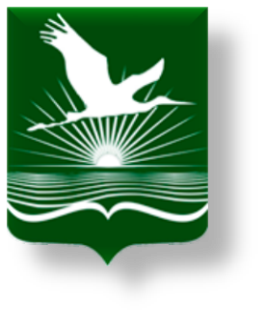 БИБЛИОТЕКАИнформационно-библиографический отделПолесский государственный университетБИБЛИОТЕКАИнформационно-библиографический отделНОЯБРЬ  2017БЮЛЛЕТЕНЬ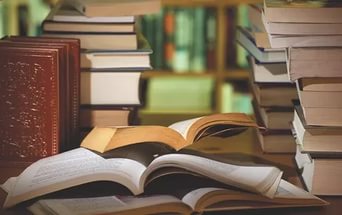 НОВЫХ ПОСТУПЛЕНИЙ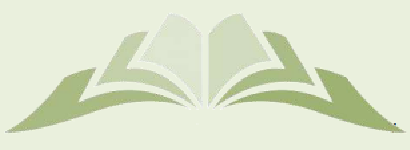 Сиглы хранения:Сиглы хранения:Сиглы хранения:Сиглы хранения:ЧЗ 1 – читальный зал (ул. Кирова,  24)читальный зал (ул. Кирова,  24)читальный зал (ул. Кирова,  24)ЧЗ 2 – читальный зал (ул. Пушкина, 4)читальный зал (ул. Пушкина, 4)читальный зал (ул. Пушкина, 4)А1 – абонемент учебной литературы (ул. Кирова, 24)абонемент учебной литературы (ул. Кирова, 24)абонемент учебной литературы (ул. Кирова, 24)А2 – абонемент научной и художественной лит-ры (ул. Пушкина, 4)абонемент научной и художественной лит-ры (ул. Пушкина, 4)абонемент научной и художественной лит-ры (ул. Пушкина, 4)А3 – абонемент учебной литературы (ул. Пушкина, 4)абонемент учебной литературы (ул. Пушкина, 4)абонемент учебной литературы (ул. Пушкина, 4)ХР – книгохранилищекнигохранилищекнигохранилищеМ – медиатека (зал электронных ресурсов)медиатека (зал электронных ресурсов)медиатека (зал электронных ресурсов)20 - ЕСТЕСТВЕННЫЕ НАУКИ В ЦЕЛОМ20.1А 2220.1А 2220.1А 22Авчинников,  А.Б Экологическая безопасность : практикум / А.Б Авчинников, Е. Ю. Жук ; Учреждение образования "Международный государственный экологический университет имени А.Д. Сахарова". - Минск : ИВЦ Минфина, 2017. - 42 с.Экземпляры: всего:1 - ЧЗ 2(1)20.1К 6820.1К 6820.1К 68Коробкин, В.И. Экология и охрана окружающей среды : учебник для студентов вузов, обучающихся по направлению 270800 "Строительство" (квалификация (степень) "бакалавр") / В. И. Коробкин, Л. В. Передельский. - 2-е изд., стериотип. - М. : КНОРУС, 2014. - 336 с. - (Бакалавриат)Экземпляры: всего:1 - ЧЗ 2(1)20.1Э 4020.1Э 4020.1Э 40Экология городской среды  : учебное пособие : допущено Министерством образования Республики Беларусь для студентов учреждений высшего образования по естественнонаучным специальностям / ред. К. Ф. Саевич. - Минск : Вышэйшая школа, 2015. - 368 с. : ил.Экземпляры: всего:1 - ЧЗ 2(1)22 - ФИЗИКО-МАТЕМАТИЧЕСКИЕ НАУКИ22.1 - МАТЕМАТИКА22.1С 3422.1С 3422.1С 34Сидорчук,  А.С. Кафедра математики и методики её преподавания Гродненского государственного университета имени Янки Купалы: исторический очерк  : научное издание / А. С. Сидорчук ; ред. Ю. Ю. Гнездовский ; УО "Гродненский государственный университет имени Янки Купалы". - Гродно : ГрГУ им.  Я. Купалы, 2016. - 212 с.Экземпляры: всего:1 - ЧЗ 1(1)22.3 - ФИЗИКА22.3М 4222.3М 4222.3М 42Медицинская и биологическая физика : лабораторный практикум для студентов специальностей 1-79 01 02 "Педиатрия" : в 2-х ч. Ч. 2 / В. Н. Хильманович [и др.] ; Министерство здравоохранения Республики Беларусь, УО "Гродненский государственный медицинский университет", Кафедра медицинской  и биологической физики. - Гродно : ГрГМУ, 2017. - 75 с.Экземпляры: всего:1 - ЧЗ 2(1)22.3Р 8522.3Р 8522.3Р 85Руководство к практическим занятиям и лабораторным работам по медицинской и биологической физике = Medical and biological physics laboratory guide : для студентов факультета иностранных учащихся (английский язык обучения) : в 2-х ч. Ч. 2 / Министерство здравоохранения Республики Беларусь, УО "Гродненский государственный медицинский университет", Кафедра медицинской  и биологической физики. - Гродно : ГрГМУ, 2017. - 64 с.Экземпляры: всего:1 - ЧЗ 2(1)24 - ХИМИЧЕСКИЕ НАУКИ24.4А 6424.4А 6424.4А 64Аналитическая химия. Практикум  : учебно-методическое пособие : рекомендовано Учебно-методическим объединением по высшему медицинскому, фармацевтическому образованию для студентов учреждений высшего образования, обучающихся по специальности 1-79 01 08 "Фармация" / Министерство здравоохранения Республики Беларусь, Белорусский государственный медицинский университет, Кафедра биоорганической химии. - 3-е изд., испр. - Минск : БГМУ, 2017. - 138 с.Экземпляры: всего:1 - ЧЗ 2(1)24А 9224А 9224А 92Атрахимович, Г.Э. Учебные материалы по химии для абитуриентов : учебно-методическое пособие / Г. Э. Атрахимович, Л. И. Пансевич ; Министерство здравоохранения Республики Беларусь, Белорусский государственный медицинский университет, Кафедра общей химии. - 14-е изд. - Минск : БГМУ, 2017. - 92 с.Экземпляры: всего:1 - ЧЗ 2(1)24.1Л 1224.1Л 1224.1Л 12Лабораторные работы и домашние задания по общей химии = Laboratory works and home tasks in general chemistry : практикум / В. В. Хрусталёв [et al.] ; Министерство здравоохранения Республики Беларусь, Белорусский государственный медицинский университет, Кафедра общей химии. - 2-е изд., испр. . - Минск : БГМУ, 2017. - 162 с.Экземпляры: всего:1 - ЧЗ 2(1)24.1Н 5224.1Н 5224.1Н 52Неорганическая химия  : практикум для слушателей подготовительного отделения / Г. Э. Атрахимович [и др.] ; Министерство здравоохранения Республики Беларусь, Белорусский государственный медицинский университет, Кафедра общей химии. - 5-е изд. - Минск : БГМУ, 2017. - 124 с.Экземпляры: всего:1 - ЧЗ 2(1)24.1О-2824.1О-2824.1О-28Общая и неорганическая химия. Введение в общую химию: адаптивный курс : учебно-методический комплекс по учебной дисциплине для специальности 1-02 04 01 "Биология и химия" / сост.: А. А. Белохвостов, Е. Я. Аршанский. - Витебск : ВГУ им. П. Машерова, 2017. - 96 с.Экземпляры: всего:1 - ЧЗ 2(1)24.1О-2824.1О-2824.1О-28Общая химия. Учебно-тренировочные материалы : учебно-методическое пособие / Г. Э. Атрахимович [и др.] ; Министерство здравоохранения Республики Беларусь, Белорусский государственный медицинский университет, Кафедра общей химии. - 11-е изд. - Минск : БГМУ, 2017. - 154 с.Экземпляры: всего:1 - ЧЗ 2(1)24.2Ф 2124.2Ф 2124.2Ф 21Фандо, Г.П. Органическая химия : практикум. В 2 ч. Ч. 2 / Г. П. Фандо, Ф. Ф. Лахвич, О. Н. Ринейская ; Министерство здравоохранения Республики Беларусь, Белорусский государственный медицинский университет, Кафедра биоорганической химии. - 2-е изд., перераб. . - Минск : БГМУ, 2016. - 172 с.Экземпляры: всего:1 - ЧЗ 2(1)24.1Ф 5324.1Ф 5324.1Ф 53Филиппова, В.А. Общая химия : учебно-методическое пособие для студентов 1 курса факультета по подготовке специалистов для зарубежных стран медицинских вузов, обучающихся на русском языке / В. А. Филиппова, А. В. Лысенкова ; Министерство здравоохранения Республики Беларусь, Учреждение образования "Гомельский государственный медицинский университет", Кафедра общей и биоорганической химии. - Гомель : ГомГМУ, 2016. - 276 с.Экземпляры: всего:1 - ЧЗ 2(1)28 - БИОЛОГИЧЕСКИЕ НАУКИ28.072K4228.072K4228.072K42Khodos, O.A. Bioorganic chemistry. Guides for the control-tests and exam : for the 1-st year students of the Overseas Students Training Faculty in specialty "General Medicine" / O. A. Khodos, A. S. Hurynava, L. G. Hidranovich ; Ministry of health of the Republic of Belarus, Educational establishment "Vitebsk state medical university". - Vitebsk : VSMU, 2016. - 81 p.Экземпляры: всего:1 - ЧЗ 2(1)28.072Б 6328.072Б 6328.072Б 63Биологическая химия. Практикум для студентов фармацевтического факультета  : учебно-методическое пособие : рекомендовано Учебно-методическим объединением по высшему медицинскому, фармацевтическому образованию для студентов учреждений высшего образования, обучающихся по специальности 1-79 01 08 "Фармация" / А. Д. Таганович [и др.] ; Министерство здравоохранения Республики Беларусь, Белорусский государственный медицинский университет, Кафедра биологической химии. - Минск : БГМУ, 2017. - 144 с.Экземпляры: всего:1 - ЧЗ 2(1)28.0Б 6328.0Б 6328.0Б 63Биология  : термины и тесты для иностранных учащихся подготовительного отделения  / В. Э. Бутвиловский [и др.] ; Министерство здравоохранения Республики Беларусь, Белорусский государственный медицинский университет, Кафедра биологии. - 9-е изд., испр. . - Минск : БГМУ, 2016. - 114 с.Экземпляры: всего:1 - ЧЗ 2(1)28.072Б 6328.072Б 6328.072Б 63Биохимия  = Biochemistry : учебно-методическое пособие для студентов учреждений высшего образования, обучающихся на английском языке по специальности 1-79 01 01 "Лечебное дело" / А. Д. Таганович [et al.]. - 2-е изд., испр. . - Минск : БГМУ, 2017. - 68 с.Экземпляры: всего:1 - ЧЗ 2(1)28.072Б 6328.072Б 6328.072Б 63Биохимия  : лабораторный практикум по одноименной дисциплине для студентов биологических специальностей / И. Б. Заводник [и др.] ; УО "Гродненский государственный университет имени Янки Купалы". - 3-е изд., перераб. и доп. - Гродно : ГрГУ им.  Я. Купалы, 2017. - 52 с.Экземпляры: всего:1 - ЧЗ 2(1)28Б 9328Б 9328Б 93Бутвиловский, В.Э. Биология для студентов фармацевтического факультета : методические рекомендации к практическим занятиям / В. Э. Бутвиловский, Л. М. Сычик ; Министерство здравоохранения Республики Беларусь, Белорусский государственный медицинский университет, Кафедра биологии. - 2-е изд., перераб. . - Минск : БГМУ, 2017. - 40 с.Экземпляры: всего:1 - ЧЗ 2(1)28.06Г 5128.06Г 5128.06Г 51Гистология  = Histology : лабораторный практикум для студентов-стоматологов / Е. И. Большова [et al.] ; Министерство здравоохранения Республики Беларусь, Белорусский государственный медицинский университет, Кафедра морфологии человека. - 4-е изд., испр. - Минск : БГМУ, 2017. - 128 с.Экземпляры: всего:1 - ЧЗ 2(1)28.06Г 5128.06Г 5128.06Г 51Гистология  : практикум для студентов стоматологического факультета и медицинского факультета иностранных учащихся, обучающихся по специальности "Стоматология" / Е. И. Большова [и др.] ; Министерство здравоохранения Республики Беларусь, Белорусский государственный медицинский университет, Кафедра морфологии человека. - 5-е изд. - Минск : БГМУ, 2017. - 136 с.Экземпляры: всего:1 - ЧЗ 2(1)28.073К 4328.073К 4328.073К 43Кириллова, О.М. Физиология человека и животных : рабочая тетрадь по одноименной дисциплине для студентов специальностей: "Биология (научно-педагогическая деятельность)", "Биоэкология" : в 2-х ч. Ч. 1 / О. М. Кириллова, В. Р. Кириллова ; УО "Гродненский государственный университет имени Янки Купалы". - Гродно : ГрГУ им.  Я. Купалы, 2017. - 52 с.Экземпляры: всего:1 - ЧЗ 2(1)28.072Л 4328.072Л 4328.072Л 43Лелевич, В.В. Биологическая химия : практикум для студентов лечебного (специальность 1-79 01 01 "Лечебное дело"), медико-диагностического (специальность 1-79 01 04 "Медико-диагностическое дело") факультетов и факультета иностранных учащихся с русским языком обучения (специальность 1-79 01 01 "Лечебное дело") / В. В. Лелевич, И. О. Леднева, Н. Э. Петушок ; Министерство здравоохранения Республики Беларусь. - 4-е изд. - Гродно : ГрГМУ, 2017. - 128 с.Экземпляры: всего:1 - ЧЗ 2(1)28.01Н 6228.01Н 6228.01Н 62Никитин, М. Происхождение жизни. От туманности до клетки / М. Никитин. - М. : Альпина нон-фикшн, 2016. - 542 с.Экземпляры: всего:1 - ЧЗ 2(1)28.072П 3128.072П 3128.072П 31Петушок, Н.Э. Биологическая химия : практикум для студентов факультета иностранных учащихся (специальность 1-79 01 01 "Лечебное дело") английский язык обучения = Biochemistry : workbook for the faculty of foreign students (in English) / Н. Э. Петушок, М. Н. Курбат, А. А. Масловская ; ред. В.В Лелевич ; Министерство здравоохранения Республики Беларусь, Учреждение образования "Гродненский государственный медицинский университет", Кафедра биологической химии. - 5-е изд. - Гродно : ГрГМУ, 2017. - 80 с.Экземпляры: всего:1 - ЧЗ 2(1)28.072П 6928.072П 6928.072П 69Практикум по биологической химии для иностранных учащихся стоматологического факультета = Manual on biochemistry for international students of dental faculty : учебно-методическое пособие для студентов учреждений высшего образования, обучающихся на английском языке по специальности 1-79 01 07 "Стоматология" : рекомендовано Учебно-методическим объединением / А. Д. Таганович [и др.] ; Министерство здравоохранения Республики Беларусь, Белорусский государственный медицинский университет, Кафедра биологической химии. - Минск : БГМУ, 2016. - 52 с.Экземпляры: всего:1 - ЧЗ 2(1)28.072П 6928.072П 6928.072П 69Практикум по биологической химии для студентов стоматологического факультета / А. Д. Таганович [и др.] ; Министерство здравоохранения Республики Беларусь, Белорусский государственный медицинский университет, Кафедра биологической химии. - 3-е изд., перераб. - Минск : БГМУ, 2016. - 144 с.Экземпляры: всего:1 - ЧЗ 2(1)28.072Р 5128.072Р 5128.072Р 51Ринейская, О.Н. Биоорганическая химия = Bioorganic Chemistry : практикум для студентов-стоматологов / О. Н. Ринейская, Е. М. Ермоленко ; Министерство здравоохранения Республики Беларусь, Белорусский государственный медицинский университет, Кафедра биоорганической химии. - 3-е изд. испр. - Минск : БГМУ, 2017. - 80 с.Экземпляры: всего:1 - ЧЗ 2(1)28.072Р 5128.072Р 5128.072Р 51Ринейская,  О.Н. Биоорганическая химия = Bioorganic Chemistry : практикум для студентов-стоматологов / О. Н. Ринейская, Е. М. Ермоленко ; Министерство здравоохранения Республики Беларусь, Белорусский государственный медицинский университет, Кафедра биоорганической химии. - 3-е изд. испр. - Минск : БГМУ, 2017. - 95 с.Экземпляры: всего:1 - ЧЗ 2(1)28.072Р 5128.072Р 5128.072Р 51Ринейская, О.Н. Биоорганическая химия : учебно-методическое пособие : рекомендовано Учебно-методическим объединением по высшему медицинскому, фармацевтическому образованию для студентов учреждений высшего образования, обучающихся по специальности 1-79 01 07 "Стоматология" / О. Н. Ринейская, И. В. Романовский, Л. Э. Зайтуллаева ; Министерство здравоохранения Республики Беларусь, Белорусский государственный медицинский университет, Кафедра биоорганической химии. - 3-е изд., перераб. - Минск : БГМУ, 2017. - 98 с.Экземпляры: всего:1 - ЧЗ 2(1)28.06С 6028.06С 6028.06С 60Солодова, Е.К. Тестовые задания по гистологии, цитологии и эмбриологии : учебно-методическое пособие для студентов 1-2 курсов лечебного и медико-диагностического факультетов медицинских вузов / Е. К. Солодова ; Министерство здравоохранения Республики Беларусь, Учреждение образования "Гомельский государственный медицинский университет", Кафедра гистологии, цитологии и эмбриологии. - 2-е изд., перераб. и доп. - Гомель : ГомГМУ, 2017. - 72 с.Экземпляры: всего:1 - ЧЗ 2(1)28.0Ф 7328.0Ф 7328.0Ф 73Флора и фауна урбанизированных территорий в высоких широтах : материалы международной научно-практической конференции 26-28 апреля 2016 года / Министерство образования и науки Российской Федерации, Мурманский арктический государственный университет ; редкол.: М. Ю. Меньшикова, М. Н. Харламова, Н. В. Икко. - Мурманск : МАГУ, 2017. - 115 с.Экземпляры: всего:1 - ЧЗ 2(1)28.072Ч-6528.072Ч-6528.072Ч-65Чиркин, А.А. Биологическая химия : учебник для студентов и магистрантов учреждений высшего образования по биологическим специальностям: утверждено Министерством образования Республики Беларусь / А. А. Чиркин, Е. О. Данченко. - Минск : Вышэйшая школа, 2017. - 431 с. : ил.Экземпляры: всего:1 - ЧЗ 2(1)28.4 – МИКРОБИОЛОГИЯ28.4К 4428.4К 4428.4К 44Кисленко, В.Н. Микробиология : учебник: допущено Министерством сельского хозяйства РФ в качестве учебника для студентов высших учебных заведений, обучающихся по направлению подготовки 36.03.01 "Ветеринарно-санитарная экспертиза" / В. Н. Кисленко, М. Ш. Азаев. - М. : ИНФРА-М, 2018. - 272 с. - (Высшее образование: Бакалавриат )Экземпляры: всего:1 - ЧЗ 2(1)28.4К 6828.4К 6828.4К 68Коростелева, Л.А. Основы экологии микроорганизмов : учебное пособие для студентов высших аграрных учебных заведений: допущено Министерством сельского хозяйства РФ / Л. А. Коростелева, А. Г. Кощаев. - СПб. ; М. ; Краснодар : Лань, 2013. - 240 с. : ил. - (Учебники для вузов. Специальная литература)Экземпляры: всего:1 - ЧЗ 2(1)28.4М 5928.4М 5928.4М 59Микробиология с основами иммунологии : практикум для фармацевтического факультета / Т. А. Канашникова [и др.]. ; Министерство здравоохранения Республики Беларусь, Белорусский государственный медицинский университет, Кафедра микробиологии, вирусологии и иммунологии . - Минск : БГМУ, 2017. - 106 с.Экземпляры: всего:1 - ЧЗ 2(1)28.4О-7728.4О-7728.4О-77Островцова, С.А. Микробиология = Microbiology : рабочая тетрадь для студентов факультета иностранных учащихся (английский язык обучения) / С. А. Островцова ; Министерство здравоохранения Республики Беларусь, УО "Гродненский государственный медицинский университет", Кафедра микробиологии, вирусологии и иммунологии им. С.И. Гельберга. - Гродно : ГрГМУ, 2017. - 80 с.Экземпляры: всего:1 - ЧЗ 2(1)28.5 – БОТАНИКА28.5Б 8628.5Б 8628.5Б 86Ботаника (исследования)  : сборник научных трудов. Вып. 42 / Национальная академия наук Беларуси, Отделение биологических наук, Институт экспериментальной ботаники имени В.Ф. Купревича, Общественное объединение "Белорусское ботаническое общество", Белорусское общественное объединение физиологов растений ; редкол. Н. А. Ламан [и др.] ; ред. Д. Г. Груммо. - Минск : Институт радиологии, 2013. - 444 с.Экземпляры: всего:1 - ХР 2(1)28.5С 5628.5С 5628.5С 56Современные проблемы экспериментальной ботаники : материалы I Международной научной конференции молодых ученых, приуроченной Году науки в Республике Беларусь (г. Минск, 27-29 сентября 2017 г.) / Национальная академия наук Беларуси, Институт экспериментальной ботаники имени В.Ф. Купревича. - Минск : Колорград, 2017. - 221 с.Экземпляры: всего:1 - ЧЗ 2(1)28.6 – ЗООЛОГИЯ28.691.8А 4928.691.8А 4928.691.8А 49Алехнович, А.В. Речные раки Беларуси в современных условиях: распространение, динамика численности, продукционно-промысловый потенциал / А. В. Алехнович ; Национальная Академия наук Беларуси, Научно-практический центр по биоресурсам. - Минск : Беларуская навука, 2016. - 303 с.Экземпляры: всего:1 - ЧЗ 2(1)28.6Г 1528.6Г 1528.6Г 15Галиновский,  Н.Г. Зоология : учебно-методическое пособие : рекомендовано Учебно-методическим объединением по естественнонаучному образованию для студентов, обучающихся по специальности 1-31 01 01 Биология (по направлениям), направление специальности 1-31 01 01-02 Биология (научно-педагогическая деятельность) / Н. Г. Галиновский , Т. В. Азявчикова, О. И. Бородин ; Министерство образования Республики  Беларусь, Учреждение образования "Гомельский государственный университет имени Франциска Скорины". - Гомель : ГГУ им. Ф. Скорины, 2017. - 159 с.Экземпляры: всего:1 - ЧЗ 2(1)28.7 – БИОЛОГИЯ ЧЕЛОВЕКА. АНТРОПОЛОГИЯ28.706А 6428.706А 6428.706А 64Анатомия и физиология человека. Практикум : учебное пособие : допущено Министерством образования Республики Беларусь для студентов учреждений высшего образования по специальности "Фармация" : в 2-х ч. Ч. 1 / О. С. Никитина  [и др.] ; ред. В. А. Переверзев ; Министерство здравоохранения Республики Беларусь, Белорусский государственный медицинский университет, Кафедра нормальной физиологии. - 3-е изд. - Минск : БГМУ, 2017. - 136 с.Экземпляры: всего:1 - ЧЗ 2(1)28.70Б 9328.70Б 9328.70Б 93Бутвиловский, В.Э. Медицинская биология и общая генетика. Практикум : методические рекомендации к практическим занятиям / В. Э. Бутвиловский, В. В. Давыдов ; Министерство здравоохранения Республики Беларусь, Белорусский государственный медицинский университет, Кафедра биологии. - 3-е изд., испр. и перераб. - Минск : БГМУ, 2017. - 67 с.Экземпляры: всего:1 - ЧЗ 2(1)28.70Г 5128.70Г 5128.70Г 51Гистология, цитология и эмбриология. Практикум  = Histology, cytology and embryology : учебное пособие: допущено Министерством образования Республики Беларусь для студентов учреждений высшего образования по специальности "Педиатрия" / Министерство здравоохранения Республики Беларусь, УО "Гродненский государственный медицинский университет", Кафедра гистологии, цитологии и эмбриологии. - 4-е изд. - Гродно : ГрГМУ, 2016. - 137 с.Экземпляры: всего:1 - ЧЗ 2(1)28.70Г 5128.70Г 5128.70Г 51Гистология, цитология и эмбриология. Практикум : учебное пособие для студентов учреждений высшего образования по специальностям "Лечебное дело", "Педиатрия", "Медико-профилактической дело": допущено Министерством образования Республики Беларусь / Т. М. Студеникина [и др.]. ; ред. Т. М. Студеникина ; Министерство здравоохранения Республики Беларусь, Белорусский государственный медицинский университет, Кафедра гистологии, цитологии и эмбриологии. - Минск : БГМУ, 2017. - 136 с.Экземпляры: всего:1 - ЧЗ 2(1)28.706К 1228.706К 1228.706К 12Кабак, С.Л. Клиническая анатомия и оперативная хирургия головы и шеи = Clinikal anatomy: head and neck : практикум для самостоятельной работы / С. Л. Кабак ; Министерство здравоохранения Республики Беларусь, Белорусский государственный медицинский университет, Кафедра морфологии человека. - 3-е изд. - Минск : БГМУ, 2017. - 88 с.Экземпляры: всего:1 - ЧЗ 2(1)28.707.3К 8828.707.3К 8828.707.3К 88Кубарко, А.И. Нормальная физиология = Normal physiology : практикум для иностранных студентов, обучающихся на английском языке по специальности "Лечебное дело" / А. И. Кубарко ; Министерство здравоохранения Республики Беларусь, Белорусский государственный медицинский университет, Кафедра нормальной физиологии. - 6-е изд., испр. - Минск : БГМУ, 2017. - 168 с.Экземпляры: всего:1 - ЧЗ 2(1)28.70М 4228.70М 4228.70М 42Медицинская биология  : практикум / В. Э. Бутвиловский [и др.] ; Министерство здравоохранения Республики Беларусь, Белорусский государственный медицинский университет, Кафедра биологии. - Минск : БГМУ, 2017. - 124 с.Экземпляры: всего:1 - ЧЗ 2(1)28.707.3Н 8328.707.3Н 8328.707.3Н 83Нормальная физиология  = Normal physiology : практикум для специальности "Стоматология" : в 2-х ч. Ч. 1 / Министерство здравоохранения Республики Беларусь, Белорусский государственный медицинский университет, Кафедра нормальной физиологии. - 2-е изд. - Минск : БГМУ, 2017. - 72 с.Экземпляры: всего:1 - ЧЗ 2(1)28.707.3Н 8328.707.3Н 8328.707.3Н 83Нормальная физиология. Практикум  : учебное пособие для студентов учреждений высшего образования по специальности "Стоматология" / В. А. Переверзев [и др.]. ; ред.: В. А. Переверзев, А. И. Кубарко ; Министерство здравоохранения Республики Беларусь, Белорусский государственный медицинский университет, Кафедра нормальной физиологии. - 4-е изд. - Минск : БГМУ, 2017. - 234 с.Экземпляры: всего:1 - ЧЗ 2(1)28.706О-6128.706О-6128.706О-61Опорно-двигательный аппарат  = Musculo-skelet system : практикум по анатомии человека / С. Л. Кабак [и др.] ; Министерство здравоохранения Республики Беларусь, Белорусский государственный медицинский университет, Кафедра морфологии человека. - 5-е изд. - Минск : БГМУ, 2017. - 39 с.Экземпляры: всего:1 - ЧЗ 2(1)28.707.3П 6928.707.3П 6928.707.3П 69Практикум по нормальной физиологии : учебное пособие : допущено Министерством образования Республики Беларусь для студентов учреждений высшего образования по медицинским специальностям / В. А. Переверзев [и др.] ; ред. Д. А. Александров ; Министерство здравоохранения Республики Беларусь, Белорусский государственный медицинский университет, Кафедра нормальной физиологии. - 3-е изд. - Минск : БГМУ, 2017. - 259 с.Экземпляры: всего:1 - ЧЗ 2(1)28.706С 8628.706С 8628.706С 86Строгая, Т.В. Тестовые задания по анатомии человека, раздел "Спланхнология" : учебно-методическое пособие для студентов 1 курса лечебного, медико-диагностического факультетов и иностранных студентов (с русским языком обучения) медицинских вузов / Т. В. Строгая , А. А. Суднеко, В. Н. Жданович ; Министерство здравоохранения Республики Беларусь, УО Гомельский государственный медицинский  университет, Кафедра анатомии человека с курсом оперативной хирургии и топографической анатомии. - Гомель : ГомГМУ, 2017. - 128 с.Экземпляры: всего:1 - ЧЗ 2(1)3 - ТЕХНИКА. ТЕХНИЧЕСКИЕ НАУКИ30.16 – БИОНИКА30.16Б 6330.16Б 6330.16Б 63Биотехнология  : методические указания по проведению учебной практики для студентов, обучающихся по специальностям 1-74 02 01 Агрономия, 1-74 02 02 Селекция и семеноводство / Т. В. Никонович [и др.] ; Министерство сельского хозяйства и продовольствия Республики Беларусь, Главное управление образования, науки и кадров, Учреждение образования "Белорусская государственная сельскохозяйственная академия", Кафедра сельскохозяйственной биотехнологии и экологии. - Горки : БГСХА, 2016. - 11 с.Экземпляры: всего:1 - ЧЗ 2(1)30.16О-6530.16О-6530.16О-65Орехов, С.Н. Биотехнология  : учебник / С. Н. Орехов, И. И. Чакалева ; ред. А. В. Катлинский . - М. : Издательский центр "Академия", 2016. - 288 с. - (Высшее образование)Экземпляры: всего:1 - ЧЗ 2(1)30.16Ш7330.16Ш7330.16Ш73Шмидт, Р. Наглядная биотехнология и генетическая инженерия / Р. Шмидт ; ред.: Т. П. Мосолова, А. А. Синюшин. - М. : БИНОМ. Лаборатория знаний, 2017. - 325 с. : ил.Экземпляры: всего:1 - ЧЗ 2(1)32.97 – ВЫЧИСЛИТЕЛЬНАЯ ТЕХНИКА. ПРОГРАММИРОВАНИЕ32.97Ш 4232.97Ш 4232.97Ш 42Шеламова, М.А. Организация вычислений и графическое представление медико-биологической информации с использованием программы Excel = Organization of calculation and graphical representation of biomedical data in excel : учебно-методическое пособие / М. А. Шеламова, В. Г. Лещенко ; Министерство здравоохранения Республики Беларусь, Белорусский государственный медицинский университет, Кафедра медицинской  и биологической физики. - Минск : БГМУ, 2017. - 48 с.Экземпляры: всего:1 - ЧЗ 1(1)36 – ПИЩЕВЫЕ ПРОИЗВОДСТВА36.99П 7136.99П 7136.99П 71Преддипломная практика  : методические указания для студентов дневной и заочной форм получения высшего образования специальности 1-91 01 01 Производство продукции и организация общественного питания специализации 1-91 01 01 01 Технология продукции и организация общественного питания / Министерство образования Республики Беларусь, Учреждение образования "Могилевский государственный университет продовольствия", Кафедра технологии продукции общественного питания и мясопродуктов. - Могилев  : МГУП, 2017. - 40 с.Экземпляры: всего:1 - ЧЗ 2(1)37 – ТЕХНОЛОГИЯ ДРЕВЕСИНЫ. ПРОИЗВОДСТВО ЛЕГКОЙ ПРОМЫШЛЕННОСТИ.  ПОЛИГРАФИЧЕСКОЕ ПРОИЗВОДСТВО37.24Т 5037.24Т 5037.24Т 50Товароведение одежно-обувных товаров (трикотажные, галантерейные, парфюмерно-косметические, ювелирные товары и часы) : практикум для реализации содержания образовательных программ высшего образования I ступени и переподготовки руководящих работников и специалистов / Белкоопсоюз, Учреждение образования "Белорусский торгово-экономический университет потребительской кооперации", Кафедра товароведения ; авт. -сост. Л. В. Целикова [и др.]. - Гомель : УО "БТ-ЭУПК", 2016. - 100 с.Экземпляры: всего:1 - ЧЗ 2(1)38 – СТРОИТЕЛЬСТВО38.5М 5438.5М 5438.5М 54Методические указания и журнал испытаний к проведению лабораторных работ по дисциплине "Конструкции из дерева и пластмасс" для студентов специальности 1-70 02 01 "Промышленное и гражданское строительство" дневной формы обучения / Министерство образования Республики Беларусь, Учреждение образования "Брестский государственный технический университет", Кафедра строительных конструкций ; сост.: В. В. Жук, И. Ф. Захаркевич. - 5-е изд., перераб. и доп. - Брест : БГТУ, 2017. - 28 с.Экземпляры: всего:1 - ЧЗ 2(1)38М 5438М 5438М 54Методические указания по разработке раздела "Документация по организации работ на годовую (двухлетнюю) программу строительной организации" в составе курсового и дипломного проектов : для студентов строительных и экономических специальностей дневной и заочной форм обучения / Министерство образования Республики Беларусь, Учреждение образования "Брестский государственный технический университет", Кафедра менеджмента ; сост. И. И. Обухова [и др.]. - Брест : УО "БГТУ", 2016. - 30 с.Экземпляры: всего:1 - ЧЗ 2(1)4 – СЕЛЬСКОЕ И ЛЕСНОЕ ХОЗЯЙСТВО. СЕЛЬСКОХОЗЯЙСТВЕННЫЕ И ЛЕСОХОЗЯЙСТВЕННЫЕ НАУКИ40 – ЕСТЕСТВЕННО - НАУЧНЫЕ И ТЕХНИЧЕСКИЕ ОСНОВЫ СЕЛЬСКОГО ХОЗЯЙСТВА40.72А 4440.72А 4440.72А 44Акулович, Л.М. Магнитно-электрическое упрочнение поверхностей деталей сельскохозяйственной техники / Л. М. Акулович, А. В. Миранович ; Министерство сельского хозяйства и продовольствия Республики Беларусь, Учреждение образования Белорусский государственный аграрный технический университет. - Минск : БГАТУ, 2016. - 236 с.Экземпляры: всего:1 - ЧЗ 2(1)40.72Г 9640.72Г 9640.72Г 96Гусаров, И.В. Диагностика электронных систем автомобилей сканером BOSCH KTS 540 : методические указания по выполнению лабораторной работы для студентов, обучающихся по специальностям 1-74 06 01 Техническое обеспечение процессов сельскохозяйственного производства, 1-74 06 04 Техническое обеспечение мелиоративных и водохозяйственных работ / И. В. Гусаров, А. И. Русак, М. Н. Харитонов ; Министерство сельского хозяйства и продовольствия Республики Беларусь, Главное управление образования, науки и кадров, Учреждение образования "Белорусская государственная сельскохозяйственная академия", Кафедра технического сервиса. - Горки : БГСХА, 2016. - 20 с.Экземпляры: всего:1 - ЧЗ 2(1)40.72Д 7940.72Д 7940.72Д 79Дубовский, А.К. Зерносушилки : методические указания к лабораторной работе для студентов, обучающихся по специальностям 1-74 06 01 Техническое обеспечение процессов сельскохозяйственного производства, 1-74 06 06 Материально-техническое обеспечение АПК, 1-74 02 01 Агрономия / А. К. Дубовский, Я. У. Яроцкий, А. Н. Чайчиц ; ред. М. С. Мокий ; Министерство сельского хозяйства и продовольствия Республики Беларусь, Главное управление образования, науки и кадров, Учреждение образования "Белорусская государственная сельскохозяйственная академия", Кафедра сельскохозяйственных машин. - Горки : БГСХА, 2016. - 27 с.Экземпляры: всего:1 - ЧЗ 2(1)40.72К 5040.72К 5040.72К 50Клочков, А.В. Сельскохозяйственные машины : методические указания по изучению дисциплины и выполнению контрольных работ для студентов инженерного факультета заочного отделения, обучающихся по специальности 1-74 06 01 Техническое обеспечение процессов сельскохозяйственного производства / А. В. Клочков, А. К. Дубовский, П. М. Новицкий ; Министерство сельского хозяйства и продовольствия Республики Беларусь, Главное управление образования, науки и кадров, Учреждение образования Белорусский государственный аграрный технический университет, Кафедра сельскохозяйственных машин. - Горки : БГСХА, 2016. - 60 с.Экземпляры: всего:1 - ЧЗ 2(1)40.72К 7540.72К 7540.72К 75Коцуба, В.И. Устройство и диагностика системы распределенного впрыска топлива бензиновых двигателей : методические указания по выполнению лабораторных работ для студентов, обучающихся по специальностям 1-74 06 01 Техническое обеспечение процессов сельскохозяйственного производства, 1-74 06 04 Техническое обеспечение мелиоративных и водохозяйствннных работ / В. И. Коцуба, И. И. Гаврилов, А. И. Русак ; Министерство сельского хозяйства и продовольствия Республики Беларусь, Главное управление образования, науки и кадров, Учреждение образования "Белорусская государственная сельскохозяйственная академия", Кафедра технического сервиса. - Горки : БГСХА, 2016. - 40 с.Экземпляры: всего:1 - ЧЗ 2(1)40.723М 1340.723М 1340.723М 13Мажугин, Е.И. Машины для эксплуатации мелиоративных и водохозяйственных объектов. Организационные основы выполнения эксплуатационно-ремонтных работ : методические указания к лабораторным занятиям для студентов, обучающихся по специальности 1-74 06 04 Технологическое обеспечение мелиоративных водохозяйственных работ / Е. И. Мажугин, А. Л. Борисов. - Горки : БГСХА, 2016. - 42 с.Экземпляры: всего:1 - ЧЗ 2(1)40.6Н 1340.6Н 1340.6Н 13Набздоров, С.В. Технология производства водохозяйственных работ : методические указания по выполнению лабораторных работ для студентов инженерного факультета, обучающихся по специальности1-74 05 01 Мелиорация и водное хозяйство / С. В. Набздоров ; Министерство сельского хозяйства и продовольствия Республики Беларусь, Главное управление образования, науки и кадров, Учреждение образования "Белорусская государственная сельскохозяйственная академия", Кафедра строительства и эксплуатации гидромелиоративных систем. - Горки : БГСХА, 2016. - 59 с.Экземпляры: всего:1 - ЧЗ 2(1)40.72О-7540.72О-7540.72О-75Основы расчета рабочих органов машин и оборудования для производства семян льна : монография / В. А. Шаршунов, В. Е. Кругленя , А. Н. Кудрявцев  ; Министерство сельского хозяйства и продовольствия Республики Беларусь, Главное управление образования, науки и кадров, Учреждение образования "Белорусская государственная сельскохозяйственная академия". - Горки : БГСХА, 2016. - 156 с. : ил.Экземпляры: всего:1 - ЧЗ 2(1)40.7Т 3840.7Т 3840.7Т 38Технологии и техническое обеспечение  производства продукции растениеводства : методические указания по выполнению курсового проекта для студентов, обучающихся по специальности 1-74 06 01 Техническое обеспечение процессов сельскохозяйственного производства / О. В. Гордеенко [и др.] ; Министерство сельского хозяйства и продовольствия Республики Беларусь, Главное управление образования, науки и кадров, Учреждение образования "Белорусская государственная сельскохозяйственная академия", Кафедра технологии и организации механизированных работ в растениеводстве. - Горки : БГСХА, 2016. - 42 с.Экземпляры: всего:1 - ЧЗ 2(1)41 – ОБЩЕЕ РАСТЕНИЕВОДСТВО41.4К 8441.4К 8441.4К 84Крундикова, Н.Г. Организация землеустроительных и кадастровых работ : методические указания по изучению дисциплины и выполнению контрольной работы для студентов, обучающихся по специальности 1-56 01 01 Землеустройство заочной формы обучения / Н. Г. Крундикова ; Министерство сельского хозяйства и продовольствия Республики Беларусь, Главное управление образования, науки и кадров, Учреждение образования "Белорусская государственная сельскохозяйственная академия", Кафедра кадастра и земельного права. - Горки : БГСХА, 2016. - 44 с.Экземпляры: всего:1 - ЧЗ 2(1)41О-7541О-7541О-75Основы технологии производства и переработки продукции растениеводства : методические указания для лабораторно-практических работ и самостоятельных занятий для студентов факультета бухгалтерского учёта специальностей 1-25 01 08 Бухгалтерский учёт, анализ и аудит, 1-25 01 04 Финансы и кредит. В двух частях. Ч. 1 / А. А. Пугач [и др.] ; Министерство сельского хозяйства и продовольствия Республики Беларусь, Главное управление образования, науки и кадров, Учреждение образования "Белорусская государственная сельскохозяйственная академия", Кафедра крупного животноводства и переработки животноводческой продукции. - Горки : БГСХА, 2016. - 62 с.Экземпляры: всего:1 - ЧЗ 2(1)43 – ЛЕСНОЕ ХОЗЯЙСТВО. ЛЕСОХОЗЯЙСТВЕННЫЕ НАУКИ43.45К 6543.45К 6543.45К 65Копытков, В.В. Научно-исследовательская и организационная деятельность сектора "Биорегуляции выращивания лесопосадочного материала" : материалы к 20-летию образования сектора "Биорегуляции выращивания лесопосадочного материала" (1997-2017 гг.) / В. В. Копытков, О. В. Кондратенко ; Национальная Академия наук Беларуси, Государственное научное учреждение "Институт леса Национальной академии наук Беларуси". - Гомель : Институт леса НАН Беларуси, 2017. - 133 с.Экземпляры: всего:1 - ЧЗ 2(1)43Л 5043Л 5043Л 50Лесная наука, молодежь, будущее : материалы Международной школы-конференции молодых ученых (Гомель, 26-30 июня 2017 г.) / Национальная Академия наук Беларуси, ГНПО "НПЦ НАН Беларуси по биоресурсам", ГНУ "Институт леса НАН Беларуси", ОО "Белорусское общество лесоводов" ; редкол. А. И. Ковалевич [и др.]. - Гомель : ООО "Типография "Белдрук", 2017. - 342 с.Экземпляры: всего:1 - ЧЗ 2(1)43.904Л 5043.904Л 5043.904Л 50Лесохозяйственные машины. Практикум  : учебно-методическое пособие : рекомендовано учебно-методическим объединением по образованию в области природопользования и лесного хозяйства для студентов учреждений высшего образования по специальности 1-36 05 01 "Машины и оборудование лесного комплекса" специализации 1-36 05 01 01 "Машины и оборудование лесной промышленности" / М. К. Асмоловский  [и др.] ; Учреждение образования "Белорусский государственный технологический университет ". - Минск : БГТУ, 2017. - 92 с.Экземпляры: всего:1 - ЧЗ 2(1)47 – ОХОТНИЧЬЕ ХОЗЯЙСТВО. РЫБНОЕ ХОЗЯЙСТВО47.285Д 5347.285Д 5347.285Д 53Дмитрович, Н. Роль фитопланктона в аквакультуре. Особенности функционирование в мелиоративных водоемах / Н. Дмитрович, [б. м.], 2014. - 82 с.Экземпляры: всего:1 - ЧЗ 2(1)5 - ЗДРАВООХРАНЕНИЕ. МЕДИЦИНСКИЕ НАУКИ5А 435А 435А 43Актуальные проблемы современной медицины и фармации - 2017 : программа 71-й Научно-практической конференции студентов и молодых ученых с международным участием, 17-19 апреля 2017 г / Министерство здравоохранения Республики Беларусь, УО "Белорусский государственный медицинский университет", Студенческое научное общество. - Минск : БГМУ, 2017. - 151 с.Экземпляры: всего:1 - ЧЗ 2(1)51.2 – ГИГИЕНА51.2Н 3451.2Н 3451.2Н 34Наумов, И.А. Общая и военная гигиена : пособие для студентов лечебного факультета. В трех частях. Ч. 3 / И. А. Наумов, С. П. Сивакова, Е. В. Синкевич ; Министерство здравоохранения Республики Беларусь, Учреждение образования "Гродненский государственный медицинский университет", Кафедра общей гигиены и экологии. - Гродно : ГрГМУ, 2015. - 204 с.Экземпляры: всего:1 - ЧЗ 2(1)51.2Ш 5251.2Ш 5251.2Ш 52Шестюк,  А.М. Методические указания к лабораторным занятиям по гигиене : для студентов специальности 1-03 02 01 Физическая культура / А. М. Шестюк, С. В. Панько. - Брест : БрГУ им. А.С. Пушкина, 2016. - 50 с.Экземпляры: всего:1 - ЧЗ 2(1)52 – ОБЩАЯ ПАТОЛОГИЯ. МЕДИЦИНСКАЯ ВИРУСОЛОГИЯ, МИКРОБИОЛОГИЯ И ПАРАЗИТОЛОГИЯ52.64G3652.64G3652.64G36Generalov, I.I. Medical microbiology, virology and immunology : lecture Course for Students of Medikal Universities. Pt. 1 : General Microbiology and Medical Immunology / I. I. Generalov ; Ministry of health of the Republic of Belarus. - Vitebsk : VSMU, 2016. - 282 p.Экземпляры: всего:1 - ЧЗ 2(1)52.81Б 5952.81Б 5952.81Б 59Бизунок, Н.А. Фармакология : практикум для специальностей "Лечебное дело", "Педиатрия", "Военно-медицинское дело" ; Министерство здравоохранения Республики Беларусь, Белорусский государственный университет, Кафедра фармакологии. - 3-е изд., перераб. - Минск : БГМУ, 2017. - 139 с.Экземпляры: всего:1 - ЧЗ 2(1)52.81Б 5952.81Б 5952.81Б 59Бизунок, Н.А. Фармакология : практикум для специальности "Медико-профилактическое дело" / Н. А. Бизунок, Б. В. Дубовик, Б. А. Волынец ; Министерство здравоохранения Республики Беларусь, Белорусский государственный медицинский университет, Кафедра фармакологии. - 3-е изд., перераб. - Минск : БГМУ, 2017. - 104 с.Экземпляры: всего:1 - ЧЗ 2(1)52.81Б 5952.81Б 5952.81Б 59Бизунок , Н.А. Фармакология : практикум для специальности "Фармация" / Н. А. Бизунок, Б. В. Дубовик, Б. А. Волынец ; Министерство здравоохранения Республики Беларусь, Белорусский государственный медицинский университет, Кафедра фармакологии. - 3-е изд., перераб. - Минск : БГМУ, 2017. - 140 с.Экземпляры: всего:1 - ЧЗ 2(1)52.6Ж 7752.6Ж 7752.6Ж 77Жмакин, А.И. Микробиология : рабочая тетрадь для студентов лечебного и педиатрического факультетов (специальность 1-79 01 01 "Лечебное дело" и 1-79 01 02 "Педиатрия") / А. И. Жмакин, М. В. Горецкая ; Министерство здравоохранения Республики Беларусь, Учреждение образования "Гродненский государственный медицинский университет  ", Кафедра микробиологии, вирусологии и иммунологии им. С.И. Гельберга. - 2-е изд., доп. и перераб. - Гродно : ГрГМУ, 2017. - 132 с.Экземпляры: всего:1 - ЧЗ 2(1)52.64М 4252.64М 4252.64М 42Медицинская микробиология, вирусология, иммунология : практикум / Т. А. Канашникова [и др.] ; Министерство здравоохранения Республики Беларусь, Белорусский государственный медицинский университет, Кафедра микробиологии, вирусологии и иммунологии . - 3-е изд., испр. - Минск : БГМУ, 2017. - 138 с.Экземпляры: всего:1 - ЧЗ 2(1)52.64М 4252.64М 4252.64М 42Медицинская микробиология, вирусология и иммунология. Сборник тестовых заданий : учебно-методическое пособие для студентов 2-3 курсов лечебного и медико-диагностического факультетов медицинских вузов / А. И. Козлова [и др.] ; Министерство здравоохранения Республики Беларусь, УО Гомельский государственный медицинский университет, Кафедра микробиологии, вирусологии и иммунологии . - Гомель : ГомГМУ, 2017. - 212 с.Экземпляры: всего:1 - ЧЗ 2(1)52.52П 2052.52П 2052.52П 20Патологическая физиология  : рабочая тетрадь / Ф. И. Висмонт [и др.] ; Министерство здравоохранения Республики Беларусь, Белорусский государственный медицинский университет, Кафедра патологической физиологии. - 2-е изд. - Минск : БГМУ, 2017. - 194 с.Экземпляры: всего:1 - ЧЗ 2(1)52.52Р 8552.52Р 8552.52Р 85Руководство к лабораторным занятиям по патологической физиологии для студентов фармацевтического факультета : учебно-методическое пособие : рекомендовано Учебно-методическим объединением по высшему медицинскому, фармацевтическому образованию Республики Беларусь для студентов учреждений высшего образования, обучающихся по специальности 1-79 01 08 "Фармация" / Н. Г. Жизневская [и др.] ; Министерство здравоохранения Республики Беларусь, УО "Витебский государственный медицинский университет". - Витебск : ВГМУ, 2016. - 232 с.Экземпляры: всего:1 - ЧЗ 2(1)52.51Т 3652.51Т 3652.51Т 36Тестовые задания по патологической анатомии : учебно-методическое пособие для студентов 3 курса лечебного и медико-диагностического факультетов медицинских вузов, врачей-стажеров патологоанатомов / Т. В. Козляковская [и др.] ; Министерство здравоохранения Республики Беларусь, Учреждение образования "Гомельский государственный медицинский университет", Кафедра патологической анатомии. - Гомель : ГомГМУ, 2017. - 84 с.Экземпляры: всего:1 - ЧЗ 2(1)52.81У 9152.81У 9152.81У 91Учебно-методическое пособие к занятиям по фармакологии : учебно-методическое пособие для студентов учреждений высшего образования, обучающихся по специальности 1-79 01 08 "Фармация" / Министерство здравоохранения Республики Беларусь, Учреждение образования "Витебский государственный ордена Дружбы народов медицинский университет", Кафедра общей и клинической фармокологии с курсом ФПК и ПК ; ред. М. Р. Конорева. - Витебск : ВГМУ, 2016. - 192 с.Экземпляры: всего:1 - ЧЗ 2(1)53/57 – КЛИНИЧЕСКАЯ МЕДИЦИНА53.76Б 1753.76Б 1753.76Б 17Базовый курс анестезиологии  : пособие для студентов учреждений высшего образования, обучающихся по специальности 1-79 01 01 "Лечение дело" : рекомендовано Учебно-методическим объединением по высшему медицинскому, фармацевтическому образованию Республики Беларусь / Р. Э. Якубцевич [и др.] ; ред. Р. Э. Якубцевич ; Министерство здравоохранения Республики Беларусь, Учреждение образования "Гродненский государственный медицинский университет", Кафедра анестезиологии и реаниматологии. - Гродно : ГрГМУ, 2016. - 152 с.Экземпляры: всего:1 - ЧЗ 2(1)54.1Д 7654.1Д 7654.1Д 76Друян, Л.И. Медицинская терминология в пропедевтике внутренних болезней : учебно-методическое пособие для студентов 1-3 курсов всех факультетов медицинских вузов / Л. И. Друян, А. Л. Калинин ; Министерство здравоохранения Республики Беларусь, Учреждение образования "Гомельский государственный медицинский университет", Кафедра пропедевтики внутренних болезней. - Гомель : ГомГМУ, 2017. - 216 с.Экземпляры: всего:1 - ЧЗ 2(1)54.1Д 7654.1Д 7654.1Д 76Друян, Л.И. Терминологическое пособие по пропедевтике внутренних болезней : учебно-методическое пособие для студентов 2-3 курсов всех факультетов медицинских вузов. В двух частях. Ч. 2 / Л. И. Друян, А. Л. Калинин ; Министерство здравоохранения Республики Беларусь, Учреждение образования "Гомельский государственный медицинский университет", Кафедра пропедевтики внутренних болезней. - Гомель : ГомГМУ, 2016. - 84 с.Экземпляры: всего:1 - ЧЗ 2(1)57.15Н 5957.15Н 5957.15Н 59Нечипоренко, А.Н. Диагностика генитального пролапса и вызванных им расстройств мочеиспускания : монографич / А. Н. Нечипоренко, А. С. Нечипоренко ; Министерство здравоохранения Республики Беларусь, Учреждение образования "Гродненский государственный медицинский университет", 2-я кафедра хирургических болезней. - Гродно : ГрГМУ, 2016. - 280 с. : ил.Экземпляры: всего:1 - ЧЗ 2(1)56.6О-2856.6О-2856.6О-28Общая ортодонтия  : учебное пособие для студентов учреждений высшего образования по специальности "Стоматология" : допущено Министерством образования Республики Беларусь / И. В. Токаревич [и др.] ; Министерство здравоохранения Республики Беларусь, Белорусский государственный медицинский университет, Кафедра ортодонтии. - Минск : БГМУ, 2016. - 159 с.Экземпляры: всего:1 - ЧЗ 2(1)53.541П 1653.541П 1653.541П 16Панько, С.В. Производственная практика по специализации "Основы лечебной физической культуры" : учебно-методические рекомендации для студентов специальности 1-03 02 01 Физическая культура / С. В. Панько, С. Н. Иванчикова ; УО "Брестский государственный университет имени А.С.Пушкина". - Брест : БрГУ им. А.С. Пушкина, 2017. - 38 с.Экземпляры: всего:1 - ЧЗ 2(1)56.6П 5256.6П 5256.6П 52Полонейчик, Н.М. Анатомия зубов и биомеханика жевательного аппарата : практикум учебных заданий / Н. М. Полонейчик ; Министерство здравоохранения Республики Беларусь, Белорусский государственный медицинский университет, Кафедра общей стоматологии. - 5-е изд.,. - Минск : БГМУ, 2017. - 40 с.Экземпляры: всего:1 - ЧЗ 2(1)56.6П 5256.6П 5256.6П 52Полонейчик, Н.М. Анатомия зубов и биомеханика жевательного аппарата = Teeth morphology and biomechanics of the masticatory ayatem : практикум учебных заданий / Н. М. Полонейчик, И. А. Шипитиевская ; Министерство здравоохранения Республики Беларусь, Белорусский государственный медицинский университет, Кафедра общей стоматологии. - 2-е изд., испр. - Минск : БГМУ, 2017. - 40 с.Экземпляры: всего:1 - ЧЗ 2(1)53.508П 8153.508П 8153.508П 81Пронько, Т.П. Основы ухода за больными = The basics of patient care : пособие для студентов факультета иностранных учащихся / Т. П. Пронько, М. А. Лис, К. Н. Соколов ; Министерство здравоохранения Республики Беларусь, УО "Гродненский государственный медицинский университет", Кафедра пропедевтики внутренних болезней. - 3-е изд. - Гродно : ГрГМУ, 2016. - 216 с.Экземпляры: всего:1 - ЧЗ 2(1)55.831С 6855.831С 6855.831С 68Сохар, С.А. Схема истории болезни пациента с кожной патологией : учебно-методическое пособие для студентов 4 курса лечебного факультета медицинских вузов, врачей-интернов, клинических ординаторов / С. А. Сохар, Г. В. Драгун ; Министерство здравоохранения Республики Беларусь, УО Гомельский государственный медицинский университет, Кафедра поликлинической терапии и общеврачебной практики с курсом дерматовенерологии. - 2-е изд., стереотип. - Гомель : ГомГМУ, 2017. - 44 с.Экземпляры: всего:1 - ЧЗ 2(1)54.5С 9154.5С 9154.5С 91Сушков, С.А. Пособие по общей хирургии для студентов 2-3 курса лечебного факультета  : рекомендовано Учебно-методическим объединением по высшему медицинскому, фармацевтическому образованию Республики Беларусь в качестве пособия для студентов учреждений высшего образования, обучающихся по специальности 1-79 01 01 "Лечебное дело". Ч. I / С. А. Сушков, Л. А. Фролов, Ю. С. Небылицин ; Министерство здравоохранения Республики Беларусь, Витебский государственный медицинский университет. - Витебск : ВГМУ, 2016. - 335 с.Экземпляры: всего:1 - ЧЗ 2(1)57.3Т 3657.3Т 3657.3Т 36Тестовые задания по педиатрии : учебно-методическое пособие для студентов 4-6 курсов всех факультетов медицинских вузов / А. И. Зарянкина [и др.] ; Министерство здравоохранения Республики Беларусь, Учреждение образования "Гомельский государственный медицинский университет ", Кафедра педиатрии. - Гомель : ГомГМУ, 2017. - 100 с.Экземпляры: всего:1 - ЧЗ 2(1)54.56Т 3654.56Т 3654.56Т 36Тестовые задания с пояснениями по хирургическим болезням : учебно-методическое пособие для студентов 5 и 6 курсов лечебного факультета медицинских вузов / А. А. Лызиков [и др.] ; Министерство здравоохранения Республики Беларусь, Учреждение образования "Гомельский государственный медицинский университет", Кафедра хирургических болезней №1 с курсом сердечно-сосудистой хирургии. - Гомель : ГомГМУ, 2017. - 188 с.Экземпляры: всего:1 - ЧЗ 2(1)56.14Х 6456.14Х 6456.14Х 64Хмара, Н.В. Психиатрия и наркология = Psychiatry and narcology : учебно-методическое пособие для студентов 4 и 5 курсов факультета по подготовке специалистов для зарубежных стран медицинских вузов / Н. В. Хмара, О. В. Шилова ; Министерство здравоохранения Республики Беларусь, Учреждение образования "Гомельский государственный медицинский университет", Кафедра психиатрии, наркологии и медицинской психологии. - Гомель : ГомГМУ, 2016. - 116 с.Экземпляры: всего:1 - ЧЗ 2(1)60 – СОЦИАЛЬНЫЕ НАУКИ60.5 – СОЦИОЛОГИЯ60.52С 5660.52С 5660.52С 56Современное общество, профсоюзы и проблемы молодежи : материалы XXI Международной научной конференции студентов, магистрантов и аспирантов (4 мая 2017 года, г. Гомель) / Учреждение образования Федерации профсоюзов Беларуси "Международный университет "МИТСО" Гомельский филиал ; редкол. С. Д. Колесников [и др.]. - Минск : Право и экономика, 2017. - 286 с.Экземпляры: всего:1 - ЧЗ 2(1)60.6 – СТАТИСТИКА60.6Ж 9460.6Ж 9460.6Ж 94Жученко, Ю.М. Основы статистики. Лабораторный практикум : учебно-методическое пособие для студентов 2 курса всех факультетов медицинских вузов / Ю. М. Жученко, А. А. Ковалев, В. А. Игнатенко ; Министерство здравоохранения Республики Беларусь, Учреждение образования "Гомельский государственный медицинский университет". - Гомель : ГомГМУ, 2016. - 176 с.Экземпляры: всего:1 - ЧЗ 1(1)63.2 – ИСТОЧНИКОВЕДЕНИЕ63.2А 4363.2А 4363.2А 43Актуальные проблемы источниковедения  : материалы Международной научно-практической конференции к 135-летию со дня рождения В.И. Пичеты, Минск-Витебск, 9-11 октября 2013 г. / Министерство образования Республики Беларусь, Учреждение образования "Витебский государственный университет имени П.М. Машерова" ; редкол.: А. Н. Дулов, Г. Н. Яковлева, А. М. Белявский. - Витебск : УО "ВГУ им. П.М. Машерова", 2013. - 322 с.Экземпляры: всего:1 - ХР 2(1)63.3 – ИСТОРИЯ. ИСТОРИЧЕСКИЕ НАУКИ63.3У 9163.3У 9163.3У 91Ученые записки МАГУ. Исторические науки : сборник научных статей. Вып. 16 / Министерство образования и науки Российской Федерации, Мурманский арктический государственный университет ; ред. Ю. П. Бардилева. - Мурманск : МАГУ, 2017. - 145 с.Экземпляры: всего:1 - ЧЗ 2(1)63.3(4Беи) – ИСТОРИЯ БЕЛАРУСИ63.3(4Беи)В 9963.3(4Беи)В 9963.3(4Беи)В 99Вялікае княства Літоўскае: палiтыка, эканомiка, культура : зборнiк навуковых артыкулау. У дзвюх частках. Ч. 2 / Ю. М. Блудов ; уклад. А. А. Скеп'ян ; Нацыянальная акадэмія навук Беларусі, Iнститут гiсторыi. - Мiнск : Беларуская навука, 2017. - 498 с. : iл.Экземпляры: всего:1 - ЧЗ 2(1)65 – ЭКОНОМИКА. ЭКОНОМИЧЕСКИЕ НАУКИ65.012.3К 9065.012.3К 9065.012.3К 90Кульков, В.М. Макроэкономика : учебник и практикум: рекомендовано Учебно-методическим отделом высшего образования  / В. М. Кульков, И. М. Теняков. - М. : ЮРАЙТ, 2017. - 375 с. - (Бакалавр. Академический курс)Экземпляры: всего:1 - ЧЗ 2(1)65.012.1М 5965.012.1М 5965.012.1М 59Микроэкономика  : практикум / Министерство образования Республики Беларусь, Белорусский государственный экономический университет ; ред. М. П. Лещиловская. - Минск : БГЭУ, 2016. - 153 с.Экземпляры: всего:1 - ЧЗ 2(1)65.01П 5265.01П 5265.01П 52Положение по оформлению и защите диссертации на соискание степени магистра экономики : 1-25 81 06 "Бухгалтерский учет, анализ и аудит" для лиц, поступающих для получения высшего образования второй ступени с углубленной подготовкой специалиста, обеспечивающей получение степени магистр экономики / Министерство образования Республики Беларусь, Учреждение образования "Брестский государственный технический университет", Кафедра бухгалтерского учета, анализа и аудита ; сост.: В. С. Кивачук, В. И. Юрчик, Г. Л. Дубина. - Брест : УО "БГТУ", 2016. - 26 с.Экземпляры: всего:1 - ЧЗ 2(1)65С 7765С 7765С 77Старавойтова, Т.Ф. Информационные системы в экономике : пособие для студентов специальностей 1-26 01 03 "Государственное управление и экономика", 1-26 03 01 "Управление информационными ресурсами" / Т. Ф. Старавойтова. - Минск : Амалфея, 2017. - 128 с.Экземпляры: всего:1 - ЧЗ 1(1)65.01Э 4065.01Э 4065.01Э 40Экономическая теория  : методические рекомендации к практическим занятиям для студентов технических специальностей дневной формы обучения / Государственное учреждение высшего профессионального образования "Белорусско-российский университет", Кафедра "Экономика" ; сост.: Н. А. Пекерт, О. В. Седлухо. - Могилев : ГУ ВПО "Белорусско-Российский университет", 2016. - 34 с.Экземпляры: всего:1 - ЧЗ 2(1)65.05 – УПРАВЛЕНИЕ ЭКОНОМИКОЙ. ЭКОНОМИЧЕСКАЯ СТАТИСТИКА. УЧЕТ. ЭКОНОМИЧЕСКИЙ АНАЛИЗ65.052Б 9465.052Б 9465.052Б 94Бухгалтерский учет  : рабочая тетрадь для практических занятий для студентов специальностей 1-25 01 07 "Экономика и управление на предприятии", 1-26 02 03 "Маркетинг", 1-26 02 02 "Менеджмент", 1-27 01 01-16 "Экономика и организация производства (легкая промышленность)" / Министерство образования Республики Беларусь, УО "Белорусский государственный технологический университет" ; сост.: Т. В. Касаева, Ж. А. Коваленко, А. В. Соловьева. - 3-е изд., стереотип. - Витебск : ВГТУ, 2017. - 178 с.Экземпляры: всего:1 - ЧЗ 1(1)65.052.253.0М 2965.052.253.0М 2965.052.253.0М 29Мартынов, Н.В. Контроль и аудит в промышленности : методические указания для выполнения курсовой работы / Н. В. Мартынов ; Частное учреждение образования "БИП - институт правоведения". - Минск : БИП, 2016. - 36 с.Экземпляры: всего:1 - ЧЗ 1(1)65.052.204.5М 7465.052.204.5М 7465.052.204.5М 74Моисеева, Т.М. Современные бухгалтерские программы : практикум для реализации содержания образовательных программ высшего образования I ступени и переподготовки руководящих работников и специалистов / Т. М. Моисеева, Е. В. Ковальчук ; Белкоопсоюз, УО "Белорусский торгово-экономический университет потребительской кооперации", Кафедра бухгалтерского учета. - Гомель : УО "Белорусский торгово-экономический университет потребительской кооперации", 2017. - 40 с.Экземпляры: всего:1 - ЧЗ 1(1)65.052.206.1П 2265.052.206.1П 2265.052.206.1П 22Пашковская,  Л.В. Международные стандарты финансовой отчетности  : учебно-методическое пособие / Л. В. Пашковская ; Министерство образования Республики Беларусь, Белорусский государственный экономический университет. - Минск : БГЭУ, 2016. - 68 с.Экземпляры: всего:1 - ЧЗ 2(1)65.054П 7865.054П 7865.054П 78Прогнозирование и планирование экономики : практикум для реализации содержания образовательных программ высшего образования I ступени  / Белкоопсоюз, Учреждение образования "Белорусский торгово-экономический университет потребительской кооперации", Кафедра права и экономических теорий ; авт.-сост.: Н. Г. Лопухова, Л. В. Мищенко, А. П. Петров-Рудаковский. - Гомель : БТЭУПК, 2017. - 44 с.Экземпляры: всего:1 - ЧЗ 2(1)65.052.253.2С 2365.052.253.2С 2365.052.253.2С 23Сборник задач по дисциплине "Бухгалтерский учет и отчетность в сельском хозяйстве" : задания для практических занятий и самостоятельной работы для студентов, обучающихся по специальности 1-25 01 08 Бухгалтерский учет, анализ и аудит / Министерство сельского хозяйства и продовольствия Республики Беларусь, Главное управление образования, науки и кадров, Учреждение образования "Белорусская государственная сельскохозяйственная академия", Кафедра бухгалтерского учета в сельском хозяйстве ; сост. З. Н. Кулько [и др.]. - Горки : БГСХА, 2016. - 47 с.Экземпляры: всего:1 - ЧЗ 1(1)65.2 – СЕКТОРА ЭКОНОМИКИ65.262.10Б 2365.262.10Б 2365.262.10Б 23Банковский бизнес и финансовая экономика: современное состояние и перспективы : материалы II Международной научно-практической конференции молодых ученых, проведенной в рамках III Евразийского форума и банковско-финансовой недели экономического факультета (Минск, 28 апреля 2017 г.) / Белорусский государственный университет, Экономический факультет. - Минск : Издательский центр БГУ, 2017. - 210 с.Экземпляры: всего:1 - ЧЗ 1(1)65.22В 4965.22В 4965.22В 49Винокурова, Н.Е. Экономика недвижимости : учебно-методическое пособие для студентов дневной и заочной формы обучения специальности 1-70 02 02 "Экспертиза и управление недвижимостью" : рекомендовано учебно-методическим объединением по образованию в области строительства и архитектуры / Н. Е. Винокурова, Ю. В. Лях ; Министерство образования Республики Беларусь, Белорусский национальный технический университет, Кафедра "Экономика строительства". - Минск : БНТУ, 2016. - 68 с.Экземпляры: всего:1 - ЧЗ 2(1)65.246Р 1765.246Р 1765.246Р 17Разработка, согласование и утверждение инструкций по охране труда : методические указания к практической работе №9 для студентов всех специальностей очной и заочной форм обучения / В. Е. Кругленя  [и др.] ; Министерство сельского хозяйства и продовольствия Республики Беларусь, Главное управление образования, науки и кадров, Учреждение образования "Белорусская государственная сельскохозяйственная академия", Кафедра безопасности жизнедеятельности. - Горки : БГСХА, 2016. - 56 с.Экземпляры: всего:1 - ЧЗ 2(1)65.224Р 4365.224Р 4365.224Р 43Республиканское унитарное предприятие "Минское городское агентство по государственной и земельному кадастру" 85 лет : научно-популярная литература / сост. А. К. Сидоренко. - Минск : Кавалер , 2017. - 152 с.Экземпляры: всего:1 - ЧЗ 2(1)65.271У 9165.271У 9165.271У 91Учебное пособие для агента по "Автокаско" / БЕЛПРОССТРАХ. - Минск : ЗАО "СК "БЕЛРОССТРАХ", 2017. - 56 с.Экземпляры: всего:1 - ЧЗ 1(1)65.290 – ОБЩИЕ ВОПРОСЫ БИЗНЕСА И ПРЕДПРИНИМАТЕЛЬСТВА65.290С 5665.290С 5665.290С 56Современные методы оценки эффективности бизнеса : рабочая тетрадь для практических занятий для студентов специальности 1-25 01 07 "Экономика и управление на предприятии" / Министерство образования Республики Беларусь, Учреждение образования "Витебский государственный технологический университет" ; сост.: Т. В. Касаева, О. М. Андриянова, Е. С. Грузневич. - Витебск : УО "ВГТУ", 2017. - 117 с.Экземпляры: всего:1 - ЧЗ 2(1)65.290Ш 3765.290Ш 3765.290Ш 37Шевко, Р. Бахши Ганбаров. След на земле : к 50-летнему юбилею Бахши Акифовича Ганбарова / Р. Шевко. - Минск : Альтиора Форте, 2017. - 131 с. : ил., фот.цв. - (Люди дела Беларуси)Экземпляры: всего:1 - ЧЗ 2(1)65.291.2 – ВНУТРИФИРМЕННОЕ УПРАВЛЕНИЕ. ВНУТРИФИРМЕННОЕ ПЛАНИРОВАНИЕ. КОНТРОЛЬ65.291.21М 5065.291.21М 5065.291.21М 50Менеджмент отрасли  : практикум для реализации содержания образовательных программ высшего образования I ступени и переподготовки руководящих работников и специалистов / Белкоопсоюз, Учреждение образования "Белорусский торгово-экономический университет потребительской кооперации", Кафедра мировой и национальной экономики ; авт.-сост.: В. С. Коржов, Ю. В. Тарасенко. - Гомель : учреждение образования "Белорусский торгово-экономический университет потребительской кооперации", 2017. - 64 с.Экземпляры: всего:1 - ЧЗ 2(1)65.291.23П 3765.291.23П 3765.291.23П 37Планирование на предприятии  : рабочая тетрадь для студентов 1-25 01 07 "Экономика и управление на предприятии" дневной и заочной форм обучения  / Министерство образования Республики Беларусь, УО "Витебский государственный технологический университет" ; сост. В. В. Квасникова. - 3-е изд., стереотип. - Витебск : ВГТУ, 2017. - 60 с.Экземпляры: всего:1 - ЧЗ 2(1)65.291.5 – ЭКОНОМИЧЕСКИЙ ПОТЕНЦИАЛ ОРГАНИЗАЦИИ (ПРЕДПРИЯТИЯ, ФИРМЫ)65.291.551Э 4065.291.551Э 4065.291.551Э 40Экономика и управление инновациями : методические указания для самостоятельной работы студентов специальности 1-25 01 07 "Экономика и управление на предприятии" заочной формы обучения / Министерство образования Республики Беларусь, Учреждение образования "Витебский государственный технологический университет" ; сост.: Л. В. Прудникова, Т. В. Жиганова. - 2-е изд., стереотип. - Витебск : ВГТУ, 2017. - 115 с.Экземпляры: всего:1 - ЧЗ 2(1)65.291.8 – ОРГАНИЗАЦИЯ ПРОИЗВОДСТВА65.291.8Т 6765.291.8Т 6765.291.8Т 67Тригуб, Н.А. Организация производства : методические указания для практических занятий для студентов, обучающихся по специальности 1-74 01 01 Экономика и организация производства в отраслях АПК. В трех частях. Ч. 1 : Организационно-экономическая оценка мероприятий по использованию основных средств в сельскохозяйственных организациях (предприятиях) / Н. А. Тригуб, Ю. В. Смирнова ; Министерство сельского хозяйства и продовольствия Республики Беларусь, Главное управление образования, науки и кадров, Учреждение образования "Белорусская государственная сельскохозяйственная академия", Кафедра организации производства в АПК. - Горки : БГСХА, 2016. - 82 с.Экземпляры: всего:1 - ЧЗ 2(1)65.291.9 – ФИНАНСЫ ПРЕДПРИЯТИЙ65.291.9В 9965.291.9В 9965.291.9В 99Вяткин, В.Н. Финансовые решения в управлении бизнесом : учебно-практическое пособие / В. Н. Вяткин, В. А. Гамза, Дж. Дж. Хэмптон. - 4-е изд., перераб. и доп. - М. : ЮРАЙТ, 2016. - 325 с. - (Авторский учебник)Экземпляры: всего:1 - ЧЗ 1(1)65.30 – ЭКОНОМИКА ПРОМЫШЛЕННОСТИ65.305.3-21Г 6865.305.3-21Г 6865.305.3-21Г 68Гореньков, В.Ф. Менеджмент в химической отрасли : пособие : рекомендовано Учебно-методическим объединением по естественнонаучному образованию для студентов высших учебных заведений, обучающихся по специальности 1-31 05 01 "Химия (по направлениям)", направление специальности 1-31 05 01-04 "Химия (охрана окружающей среды)" / В. Ф. Гореньков ; Белорусский государственный университет. - Минск : БГУ , 2013. - 127 с.Экземпляры: всего:1 - ЧЗ 2(1)65.32 – ЭКОНОМИКА СЕЛЬСКОГО ХОЗЯЙСТВА65.32Г 9665.32Г 9665.32Г 96Гусаков, И.В. Научные основы и организационно-экономический механизм эффективного функционирования кооперативно-интеграционных объединений в АПК : монография / И. В. Гусаков ; Национальная Академия наук Беларуси. - Минск : Беларуская навука, 2015. - 206 с.Экземпляры: всего:1 - ЧЗ 2(1)65.32-511К 6165.32-511К 6165.32-511К 61Колосов, Г.В. Организация эффективного использования пахотных земель (на материалах Брестской области) : научно-методическая разработка / Г. В. Колосов. - Пинск : ПолесГУ, 2017. - 72 с.Экземпляры: всего:1 - ЧЗ 2(1)65.42 – ЭКОНОМИКА ТОРГОВЛИ65.428П 7365.428П 7365.428П 73Преснякова, Е.В. Механизм стимулирования взаимных инвестиций Республики Беларусь и государств - членов Евразийского экономического союза / Е. В. Преснякова, Т. С. Матейчук, Е. В. Зайцева ; Национальная Академия наук Беларуси, Институт экономики. - Минск : Беларуская навука, 2017. - 179 с.Экземпляры: всего:1 - ЧЗ 2(1)65.422.1П 8565.422.1П 8565.422.1П 85Прыгун, И.В. Экономика торговой организации : лабораторный практикум / И. В. Прыгун, С. И. Кабушкина ; Министерство образования Республики Беларусь, Белорусский государственный экономический университет. - Минск : БГЭУ, 2016. - 179 с.Экземпляры: всего:1 - ЧЗ 2(1)65.44 – ЭКОНОМИКА ГОРОДСКОГО ХОЗЯЙСТВА65.442(4Беи)С 2865.442(4Беи)С 2865.442(4Беи)С 28Сектор услуг Беларуси: проблемы и перспективы развития / О. С. Булко [и др.] ; Национальная академия наук Беларуси, Институт экономики. - Минск : Беларуская навука, 2016. - 271 с.Экземпляры: всего:1 - ЧЗ 2(1)65.7 – ЭКОНОМИКА РАЗВИВАЮЩИХСЯ СТРАН65.7Ш 1465.7Ш 1465.7Ш 14Шаврук, Ю.А. Корпоративная интеграция в мировой экономике : учебно-методическое пособие для магистрантов / Ю. А. Шаврук, С. В. Павловская, Г. В. Турбан. - Минск : Амалфея, 2017. - 104 с.Экземпляры: всего:1 - ЧЗ 2(1)65.9 – ЭКОНОМИКА ОТДЕЛЬНЫХ СТРАН И РЕГИОНОВ65.9(4Беи)Г 7265.9(4Беи)Г 7265.9(4Беи)Г 72Государственное регулирование институционального развития экономики Беларуси / Национальная Академия наук Беларуси, Институт экономики ; ред. Т. В. Садовский. - Минск : Беларуская навука, 2017. - 299 с. : ил.Экземпляры: всего:1 - ЧЗ 2(1)65.9(4Беи)М 9965.9(4Беи)М 9965.9(4Беи)М 99Мясникович, М.В. Актуальная повестка развития белорусской экономики в условиях интеграции / М. В. Мясникович ; Национальная Академия наук Беларуси, Отделение гуманитарных наук и искусств. - Минск : Беларуская навука, 2017. - 278 с. : ил.Экземпляры: всего:1 - ЧЗ 2(1)67 – ПРАВО. ЮРИДИЧЕСКИЕ НАУКИ67.404.91И 7667.404.91И 7667.404.91И 76Ипатова, О.В. Хозяйственное право : курс лекций. Ч. 1 / О. В. Ипатова ; Министерство образования Республики Беларусь, Учреждение образования "Брестский государственный технический университет", кафедра "Гуманитарных наук". - Брест : БрГТУ, 2016. - 77 с.Экземпляры: всего:1 - ЧЗ 2(1)67.76Н 8567.76Н 8567.76Н 85Нотариат Республики Беларусь  = Notarial system in the Republic of Belarus / Белорусская нотариальная палата. - Минск, 2017. - 16 с.Экземпляры: всего:1 - ЧЗ 2(1)67.404П 6367.404П 6367.404П 63Постатейный комментарий к Закону Республики Беларусь от 18 июля 2011 года № 300-З "Об обращениях граждан и юридических лиц" (в редакции Закона Республики Беларусь от 15 июля 2015 года № 306-З) : рекомендовано редакционно-издательским советом Академии управления при Президенте Республики Беларусь / Академия управления при Президенте Республики Беларусь ; ред. М. Г. Жилинский. - Минск : Академия управления при Президенте Республики Беларусь, 2017. - 270 с.Экземпляры: всего:1 - А2(1)67.401.02П 8367.401.02П 8367.401.02П 83Противодействие коррупции  : практикум для реализации содержания образовательных программ высшего образования I ступени и переподготовки руководящих работников и специалистов / Белкоопсоюз, Учреждение образования "Белорусский торгово-экономический университет потребительской кооперации", Кафедра права и экономических теорий ; авт.-сост. А. В. Лешков. - Гомель : БТЭУПК, 2017. - 20 с.Экземпляры: всего:1 - ЧЗ 2(1)67.404.91П 9167.404.91П 9167.404.91П 91Пушко, Н.В. Хозяйственное право : методические указания к семинарским занятиям для студентов факультета бизнеса и права, обучающихся по специальности 1-24 01 02 Правоведение (специализация 1-24 01 02 07 Правовое обеспечение бизнеса) / Н. В. Пушко ; Министерство сельского хозяйства и продовольствия Республики Беларусь, Главное управление образования, науки и кадров, Учреждение образования "Белорусская государственная сельскохозяйственная академия", Кафедра права. - Горки : БГСХА, 2016. - 92 с.Экземпляры: всего:1 - ЧЗ 2(1)67.404.91Э 4067.404.91Э 4067.404.91Э 40Экономические и правовые основы предпринимательской деятельности : практикум для студентов направления специальности 1-27 01 01-10 "Экономика и организация производства (энергетика)" : рекомендовано учебно-методическим объединением по образованию в области экономики и организации производства. В 2 частях. Ч. 1 / Министерство образования Республики Беларусь, Белорусский национальный технический университет, Кафедра "Экономика и организация энергетики" ; сост.: Т. Ф. Манцерова, Е. А. Кравчук, Т. В. Иванова. - Минск : БНТУ, 2017. - 49 с.Экземпляры: всего:1 - ЧЗ 2(1)72 – НАУКА. НАУКОВЕДЕНИЕ72А 4372А 4372А 43Актуальные проблемы социально-гуманитарного значения : материалы II Международной студенческой научно-теоретической конференции, Минск, 18 апреля 2017 г. / Министерство образования Республики Беларусь, Учреждение образования "Белорусский государственный педагогический университет имени Максима Танка", Исторический факультет ; редкол. А. В. Касович [и др.]. - Минск : РИВШ , 2017. - 430 с.Экземпляры: всего:1 - ЧЗ 2(1)72.4Г 6872.4Г 6872.4Г 68Горелов,  Н.А. Методология научных исследований : учебник и практикум для бакалавриата и магистры: рекомендовано Учебно-методическим отделом высшего образования для студентов высших учебных заведений, обучающихся по всем направлениям / Н. А. Горелов, Д. В. Круглов, О. Н. Кораблева. - 2-е изд., перераб. и доп. - М. : ЮРАЙТ, 2017. - 365 с. - (Бакалавр и магистр. Академический курс)Экземпляры: всего:1 - ЧЗ 2(1)72.4М 7472.4М 7472.4М 74Мокий, М.С. Методология научных исследований : учебник для магистров: рекомендовано Учебно-методическим отделом для студентов высших учебных заведений / М. С. Мокий, А. Л. Никифоров, В. С. Мокий ; ред. М. С. Мокий ; Государственный университет управления. - М. : ЮРАЙТ, 2016. - 255 с. - (Магистр)Экземпляры: всего:1 - ЧЗ 2(1)72Н 3472Н 3472Н 34Наука - образованию, производству, экономике : материалы 14-й Международной научно-технической конференции (69-й научно-технической конференции профессорско-преподавательского состава, научных работников, докторантов и аспирантов БНТУ). В 4 томах. Т. 1 / Министерство образования и науки Республики Беларусь, Белорусский национальный технический университет. - Минск : БНТУ, 2016. - 498 с.Экземпляры: всего:1 - ЧЗ 2(1)72Н 3472Н 3472Н 34Наука - образованию, производству, экономике : материалы 14-й Международной научно-технической конференции (69-й научно-технической конференции профессорско-преподавательского состава, научных работников, докторантов и аспирантов БНТУ). В 4 томах. Т. 2 / Министерство образования и науки Республики Беларусь, Белорусский национальный технический университет. - Минск : БНТУ, 2016. - 491 с.Экземпляры: всего:1 - ЧЗ 2(1)72Н 3472Н 3472Н 34Наука - образованию, производству, экономике : материалы 14-й Международной научно-технической конференции (69-й научно-технической конференции профессорско-преподавательского состава, научных работников, докторантов и аспирантов БНТУ). В 4 томах. Т. 3 / Министерство образования и науки Республики Беларусь, Белорусский национальный технический университет. - Минск : БНТУ, 2016. - 490 с.Экземпляры: всего:1 - ЧЗ 2(1)72Н 3472Н 3472Н 34Наука - образованию, производству, экономике : материалы 14-й Международной научно-технической конференции (69-й научно-технической конференции профессорско-преподавательского состава, научных работников, докторантов и аспирантов БНТУ). В 4 томах. Т. 4 / Министерство образования и науки Республики Беларусь, Белорусский национальный технический университет. - Минск : БНТУ, 2016. - 482 с.Экземпляры: всего:1 - ЧЗ 2(1)72С 6772С 6772С 67Сотрудничество - катализатор инновационного роста : сборник материалов Белорусско-Прибалтийского форума. 6-7 октября 2016 г / Министерство образования Республики Беларусь, Белорусский национальный технический университет, Научно-технологический парк БНТУ "Политехник". - Минск : БНТУ, 2016. - 59 с.Экземпляры: всего:1 - ЧЗ 2(1)74 – ОБРАЗОВАНИЕ. ПЕДАГОГИЧЕСКИЕ НАУКИ74.48H2274.48H2274.48H22Handbook for internationalisation  / ed. A. Markarov. - Minsk : Rubl. Centre of the BSU, 2017. - 92 с.Экземпляры: всего:1 - ЧЗ 2(1)74.2А 4374.2А 4374.2А 43Актуальные проблемы методики начального обучения и эстетического воспитания учащихся : материалы IV Республиканской научно-практической конференции, 30 марта 2017 г., г. Могилев, МГУ имени А.А. Кулешова / Министерство образования Республики Беларусь, Учреждение образования "Могилевский государственный университет им. А.А. Кулешова" ; ред.: С. П. Чумакова, А. А. Папейко. - Могилев : МГУ им. А.А. Кулешова, 2017. - 376 с.Экземпляры: всего:1 - ЧЗ 2(1)74.5А 9574.5А 9574.5А 95Ахрэмава, З.І. Вучымся размаулять правільна : дапаможнік па дысцыпліне "Лагапедыя" для студэнтау спецыяльнастей: "Лагапедыя", "Алігафрэнапедагогіка". У 2-х ч. Ч. 2 / З. І. Ахрэмава ; Установа адукацыІ "Гродзенскі дзяржауны універсітэт імя Янкі Купалы". - Гродно : ГрДУ, 2016. - 53 с.Экземпляры: всего:1 - ЧЗ 1(1)74.48В 1974.48В 1974.48В 19Васильев, В.В. Дипломное проектирование : методические указания по оформлению дипломных проектов для студентов, обучающих по специальности 1-74 05 01 Мелиорация и водное хозяйство / В. В. Васильев, В. И. Желязко, Т. Д. Лагун ; Министерство сельского хозяйства и продовольствия Республики Беларусь, Главное управление образования, науки и кадров, УО Белорусская государственная сельскохозяйственная академия, Кафедра строительства и эксплуатации гидромелиоративных систем. - Горки : БГСХА, 2016. - 49 с.Экземпляры: всего:1 - ЧЗ 2(1)74.489.478В 3174.489.478В 3174.489.478В 31Веретенников, И.В. Дневник стажера. Стажировка слушателя переподготовки по специальности "Интегрированное обучение и воспитание в дошкольном образовании" в качестве учителя-дефектолога : учебно-методическое пособие / И. В. Веретенников, Т. В. Смирнова ; Министерство образования Республики  Беларусь, Государственное учреждение образования "Академия последипломного образования". - Минск : АПО, 2017. - 60 с.Экземпляры: всего:1 - ЧЗ 2(1)74.489.478З-2474.489.478З-2474.489.478З-24Залыгина, Н.А. Педагогическая диагностика в инклюзивном образовании: измерение прогресса, достигнутого в результате педагогических интервенций : учебно-методическое пособие / Н. А. Залыгина ; Министерство образования Республики  Беларусь, Государственное учреждение образования "Академия последипломного образования". - Минск : АПО, 2017. - 56 с.Экземпляры: всего:1 - ЧЗ 2(1)74.489.478З-2474.489.478З-2474.489.478З-24Залыгина, Н.А. Педагогическая диагностика в инклюзивном образовании: измерение прогресса, достигнутого в результате педагогических интервенций (рабочая тетрадь тренера) : учебно-методическое пособие / Н. А. Залыгина ; Министерство образования Республики Беларусь, Государственное учреждение образования "Академия последипломного образования". - Минск : АПО, 2017. - 140 с.Экземпляры: всего:1 - ЧЗ 2(1)74.1З-3874.1З-3874.1З-38Захарова, Ю.В. Теория и методика руководства изобразительной деятельностью детей дошкольного возраста : пособие / Ю. В. Захарова ; Министерство образования Республики Беларусь, УО "Белорусский государственный педагогический университет имени Максима Танка". - 2-е изд. - Минск : БГПУ, 2017. - 68 с.Экземпляры: всего:1 - ЧЗ 2(1)74.48К 9374.48К 9374.48К 93Курилович, М.А. Диалог в образовательном процессе университета : монография / М. А. Курилович ; Частное учреждение образования "БИП - институт правоведения". - Минск : БИП, 2017. - 128 с.Экземпляры: всего:1 - (1)74.489.478Л 7774.489.478Л 7774.489.478Л 77Лопатик, Т.А. Разработка индивидуальных планов оказания педагогической поддержки (рабочая тетрадь тренера) : учебно-методическое пособие / Т. А. Лопатик ; Министерство здравоохранения Республики Беларусь, Государственное учреждение образования "Академия последипломного образования". - Минск : АПО, 2017. - 72 с.Экземпляры: всего:1 - ЧЗ 2(1)74.489.478Л 7774.489.478Л 7774.489.478Л 77Лопатик, Т.А. Разработка индивидуальных планов оказания педагогической поддержки (рабочая тетрадь участника тренинга) : учебно-методическое пособие / Т. А. Лопатик ; Министерство образования Республики  Беларусь, Государственное учреждение образования "Академия последипломного образования". - Минск : АПО, 2017. - 44 с.Экземпляры: всего:1 - ЧЗ 2(1)74.55М 5474.55М 5474.55М 54Методика формирования умений учебной деятельности у учащихся с легкой интеллектуальной недостаточностью : пособие / В. А. Шинкаренко [и др.] ; ред. В. А. Шинкаренко. - 2-е изд. - Минск : Четыре четверти, 2017. - 76 с.Экземпляры: всего:1 - ЧЗ 2(1)74.48О-2374.48О-2374.48О-23Образовательный стандарт высшего образования. ОСВО 1-23 01 12-2013. Высшее образование. Первая ступень. Специальность 1-23 01 12 Музейное дело и охрана историко-культурного наследия (по направлениям). Квалификация зависит от направления специальности : разработан Белорусским государственным университетом; утвержден и введен в действие постановлением Министерства образования Республики Беларусь от 30.08.2013 № 88. - Минск : Министерство образования Республики Беларусь, 2013. - 42 с.Экземпляры: всего:5 - ЧЗ 2(1), А2(4)74.48О-2374.48О-2374.48О-23Образовательный стандарт высшего образования. ОСВО 1-26 02 01-2013. Высшее образование. Первая ступень. Специальность 1-26 02 01 Бизнес-администрирование. Квалификация Менеджер-экономист : разработан Институтом бизнеса и менеджмента технологий Белорусского государственного университета; утвержден и введен в действие постановлением Министерства образования Республики Беларусь от 30.08.2013 № 88. - Минск : Министерство образования Республики Беларусь, 2013. - 30 с.Экземпляры: всего:5 - ЧЗ 2(5)74.48О-2374.48О-2374.48О-23Образовательный стандарт высшего образования. ОСВО 1-26 02 02-2013. Высшее образование. Первая ступень. Специальность 1-26 02 02 Менеджмент (по направлениям). Квалификация зависит от направления специальности : разработан Учреждением образования "Белорусский государственный технологический университет", Академией управления при Президенте Республики Беларусь; утвержден и введен в действие постановлением Министерства образования Республики Беларусь от 27.12.2013 № 141. - Минск : Министерство образования Республики Беларусь, 2013. - 43 с.Экземпляры: всего:5 - ЧЗ 2(1), А2(4)74.489О-6474.489О-6474.489О-64Организация производственных (педагогической и преддипломной) практик : методические указания для студентов специальности 1-01 02 01 Начальное образование / Учреждение образования "Брестский государственный университет имени А.С. Пушкина" ; сост. Т. С. Онискевич. - Брест : БрГУ имени А.С. Пушкина, 2017. - 37 с.Экземпляры: всего:1 - ЧЗ 2(1)74.0Н 4074.0Н 4074.0Н 40Невдах,  С.И. Педагогика в вопросах и ответах (для самостоятельной работы) : пособие / С. И. Невдах, В. Н. Пунчик, И. А. Царик ; Министерство образования Республики Беларусь, УО "Белорусский государственный педагогический университет имени Максима Танка". - Минск : БГПУ, 2017. - 76 с.Экземпляры: всего:1 - ЧЗ 2(1)74.48П 4474.48П 4474.48П 44Подготовка учителя начальных классов: проблемы и перспективы : материалы IV Международной научно-практической конференции, г. Минск, 27 октября 2016 г. / Министерство образования Республики Беларусь, Учреждение образования "Белорусский государственный педагогический университет имени Максима Танка" ; редкол. Н. В. Жданович [и др.]. - Минск : БГПУ, 2017. - 367 с.Экземпляры: всего:1 - ЧЗ 2(1)74.480.0П 5074.480.0П 5074.480.0П 50Полина, Н.И. Физическое развитие студенческой молодежи Беларуси : монография / Н. И. Полина, В. В. Кривицкий ; Национальная академия наук Беларуси, Институт истории. - Минск : Беларуская навука, 2016. - 232 с. - (Антропология Беларуси)Экземпляры: всего:1 - ЧЗ 2(1)74.489.478Р 4474.489.478Р 4474.489.478Р 44Реут, В.Г. Диагностические инструменты оценки процессов инклюзии : учебно-методическое пособие / В. Г. Реут, О. В. Грищенкова ; Министерство образования Республики  Беларусь, Государственное учреждение образования "Академия последипломного образования". - Минск : АПО, 2017. - 68 с.Экземпляры: всего:1 - ЧЗ 2(1)74.0С 3474.0С 3474.0С 34Сивашинская, Е.Ф. Рабочая тетрадь по основам общей педагогики и дидактике : учебное пособие / Е. Ф. Сивашинская. - 5-е изд. - Мозырь : Содействие, 2017. - 220 с.Экземпляры: всего:1 - ЧЗ 2(1)74.489.478Ш 1774.489.478Ш 1774.489.478Ш 17Шакура, С.Д. Освоение предметных знаний учащимися различных гетерогенных групп (рабочая тетрадь) : учебно-методическое пособие / С. Д. Шакура ; Министерство образования Республики  Беларусь, Государственное учреждение образования "Академия последипломного образования". - Минск : АПО, 2017. - 31 с.Экземпляры: всего:1 - ЧЗ 2(1)74.489.478Ш 1774.489.478Ш 1774.489.478Ш 17Шакура, С.Д. Освоение предметных знаний учащимися различных гетерогенных групп (рабочая тетрадь тренера) : учебно-методическое пособие / С. Д. Шакура ; Министерство образования Республики  Беларусь, Государственное учреждение образования "Академия последипломного образования". - Минск : АПО, 2017. - 78 с.Экземпляры: всего:1 - ЧЗ 2(1)75 – ФИЗИЧЕСКАЯ КУЛЬТУРА И СПОРТ75П 7875П 7875П 78Программа государственного экзамена  : по специальностям: 1-88 01 01 "Физическая культура (по направлениям)"; 1-88 01 02 "Оздоровительная и адаптивная физическая культура (по направлениям)"; 1-88 01 03 "Физическая реабилитация и эрготерапия (по направлениям); 1-88 02 01 "Спортивно-педагогическая деятельность (по направлениям)"; 1-89 02 01 "Спортивно-туристическая деятельность (по направлениям)": утв. 31.04.2014; Рег. № УД-21 / Министерство спорта и туризма Республики Беларусь, Учреждение образования "Белорусский государственный университет физической культуры" ; сост. М. П. Ступень [и др.]. - Минск, 2017. - 56 сЭкземпляры: всего:1 - ЧЗ 2(1)75С 7475С 7475С 74Справочник для поступающих в Белорусский государственный университет физической культуры в 2017 году : справочное издание / Министерство спорта и туризма Республики Беларусь), Учреждение образования "Белорусский государственный университет физической культуры"). - 2-е изд., испр. и доп. - Минск : БГУФК, 2017. - 179 с.Экземпляры: всего:1 - ЧЗ 2(1)75.0 – МЕДИКО-БИОЛОГИЧЕСКИЕ ОСНОВЫ ФИЗИЧЕСКОГО ВОСПИТАНИЯ75.0Г 1875.0Г 1875.0Г 18Гамза, Н.А. Расчетно-графические работы по спортивной медицине : методические рекомендации / Н. А. Гамза, О. Е. Аниськова ; Министерство спорта и туризма Республики Беларусь, Учреждение образования "Белорусский государственный университет физической культуры". - 2-е изд., стериотип. - Минск : БГУФК, 2016. - 22 с.Экземпляры: всего:1 - ЧЗ 2(1)75.1 – ТЕОРИЯ И МЕТОДИКА ФИЗИЧЕСКОГО ВОСПИТАНИЯ75.110Б 2575.110Б 2575.110Б 25Барков, В.А. Научно-методические основы формирования и функционирования стопы у детей с различными образовательными потребностями : монография / В. А. Барков, Е. В. Знатнова, Л. Г. Харазян ; УО "Гродненский государственный университет имени Янки Купалы". - Гродно : ГрГУ им.  Я. Купалы, 2017. - 137 с.Экземпляры: всего:1 - ЧЗ 2(1)75.110Т 6675.110Т 6675.110Т 66Третьякова, Н.В. Теория и методика оздоровительной физической культуры : учебное пособие / Н. В. Третьякова, Т. В. Андрюхина, Е. В. Кетриш ; ред. Н. В. Третьякова. - М. : Спорт, 2016. - 280 с. : ил.Экземпляры: всего:1 - ЧЗ 2(1)75.5 – ИГРЫ. СПОРТИВНЫЕ ИГРЫ75.566М 5475.566М 5475.566М 54Методика развития выносливости у студентов, занимающихся баскетболом  : методические рекомендации / Министерство образования Республики Беларусь, Учреждение образования "Брестский государственный технический университет", Кафедра "Физического воспитания и спорта" ; сост.: С. И. Юрчик, В. Ф. Юрчик. - Брест : УО "БГТУ", 2017. - 19 с.Экземпляры: всего:1 - ЧЗ 2(1)75.566,1Н 1575.566,1Н 1575.566,1Н 15Навойчик, В.П. Баскетбол : учебная программа факультативных занятий для V-XI классов общеобразовательных учреждений с русским и белорусским языками обучения / В. П. Навойчик ; УО "Гродненский государственный университет имени Янки Купалы". - Гродно : ГрГУ им.  Я. Купалы, 2017. - 27 с.Экземпляры: всего:1 - ЧЗ 2(1)75.576Т 1575.576Т 1575.576Т 15Тактическая и психологическая подготовка гандболиста : методические рекомендации / Министерство образования Республики Беларусь, Учреждение образования "Брестский государственный технический университет", Кафедра физического воспитания и спорта ; сост.: В. Н. Кудрицкий , К. И. Белый. - Брест : УО "БГТУ", 2017. - 26 с.Экземпляры: всего:1 - ЧЗ 2(1)75.6 – ГИМНАСТИКА75.6М 5075.6М 5075.6М 50Ментальный фитнес в системе физического воспитания студентов : методические рекомендации для студентов вузов непрофильных специальностей / Министерство образования Республики Беларусь, Учреждение образования "Брестский государственный технический университет", Кафедра физического воспитания и спорта ; сост.: Н. В. Орлова, Г. К. Бажанова. - Брест : УО "БГТУ", 2016. - 27 с.Экземпляры: всего:1 - ЧЗ 2(1)75.7 – СПОРТ75.717Д 1375.717Д 1375.717Д 13Давыдов, В.Ю. Безопасность на воде и оказание медицинской помощи пострадавшим : руководство / В. Ю. Давыдов. - 2-е изд., стериотип. - М. : Спорт, 2017. - 100 с. : ил.Экземпляры: всего:1 - ЧЗ 2(1)79.3 – АРХИВНОЕ ДЕЛО. АРХИВОВЕДЕНИЕ79.3Д 1479.3Д 1479.3Д 14Дакументальная спадчына Беларусi  : матэрыялы навукова-практычнай канферэнцыi, прысвечанай 75-годдзю Нацыянальнага гiстарычнага архiва Беларусi (Мiнск, 26 чэрвеня 2013 г.) / Дэпартамент па архiвах і справаводству Міністэрства юстыціі Республікі Беларусь, Нацыянальны гістарычны архіу Беларусі ; рэдкал. У. I. Адамушка [и др.]. - Мінск : Выдавец А.Н. Вараксін, 2014. - 268 с.Экземпляры: всего:1 - ХР 2(1)81 – ЯЗЫКОЗНАНИЕ81.2 – ЧАСТНОЕ ЯЗЫКОЗНАНИЕ. ЯЗЫКИ МИРА81.2Англ – АНГЛИЙСКИЙ ЯЗЫК81.2АнглА 6481.2АнглА 6481.2АнглА 64Английский язык  : учебно-методические рекомендации: для студентов 2 курса юридических специальностей дневной и заочной формы получения высшего образования / А. Л. Подстрелова [и др.] ; БИП - Институт правоведения. - Минск : БИП-Институт правоведения, 2017. - 80 с.Экземпляры: всего:1 - ЧЗ 1(1)81.2АнглА 6481.2АнглА 6481.2АнглА 64Английский язык "Reader"  : пособие по обучению чтению студентов фармацевтического, лечебного факультетов и магистрантов : рекомендовано Учебно-методическим объединением по медицинскому образованию для студентов и магистрантов учреждений высшего образования, обучающихся по специальности 1-79 80 10 "Фармакология, клиническая фармакология" / Министерство здравоохранения Республики Беларусь, УО "Витебский государственный ордена дружбы народов медицинский университет", Кафедра иностранных языков  ; ред. Р. В. Кадушко. - Витебск : ВГМУ, 2016. - 231 с.Экземпляры: всего:1 - ЧЗ 1(1)81.2АнглМ 4781.2АнглМ 4781.2АнглМ 47Меленчук, Е.В. Нарушения водно-электролитного обмене (патофизиологические аспекты) = Water and electrolyte balance disorders (pathophysiological aspects) : учебно-методическое пособие / Е. В. Меленчук, С. А. Жадан, Ф. И. Висмонт ; Министерство здравоохранения Республики Беларусь, Белорусский государственный медицинский университет, Кафедра патологической физиологии. - Минск : БГМУ, 2016. - 24 с.Экземпляры: всего:1 - ЧЗ 1(1)81.2АнглМ 6981.2АнглМ 6981.2АнглМ 69Михальченя, Ю.Ч. Английский язык = Land cadastre : сборник текстов и упражнений на английском языке для студентов землеустроительного факультета, обучающихся по специальностям 1-56 01 01 Землеустройство, 1-56 01 02 Земельный кадастр. В трех частях. Ч. 1 / Ю. Ч. Михальченя ; Министерство сельского хозяйства и продовольствия Республики Беларусь, Главное управление образования, науки и кадров, УО Белорусская государственная сельскохозяйственная академия, Кафедра английского языка. - 2-е изд., доп. и перераб. - Горки : БГСХА, 2016. - 49 с.Экземпляры: всего:1 - ЧЗ 2(1)81.2АнглМ 6981.2АнглМ 6981.2АнглМ 69Михальченя, Ю.Ч. Английский язык. Сельскохозяйственные машины : пособие для студентов, обучающихся по специальностям 1-74 06 01 Техническое обеспечение процессов сельскохозяйственного производства, 1-74 06 04 Техническое обеспечение мелиоративных и водохозяйственных работ. В двух частях. Ч. 2 / Ю. Ч. Михальченя ; Министерство сельского хозяйства и продовольствия Республики Беларусь, Главное управление образования, науки и кадров, УО Белорусская государственная сельскохозяйственная академия, Кафедра английского языка. - 2-е изд., доп. и перераб. - Горки : БГСХА, 2016. - 38 с.Экземпляры: всего:1 - ЧЗ 1(1)81.2АнглН 2781.2АнглН 2781.2АнглН 27Напреева, С.А. Английский язык : учебно-методическое пособие по техническому переводу / С. А. Напреева ; Министерство транспорта и коммуникаций Республики Беларусь, Учреждение образования "Белорусский государственный университет транспорта", Кафедра иностранных языков . - Гомель : БелГУТ, 2016. - 35 с.Экземпляры: всего:1 - ЧЗ 1(1)81.2АнглП 8081.2АнглП 8081.2АнглП 80Прокопюк, О.В. English 4IT : пособие по развитию основных видов речевой деятельности на английском языке для студентов специальностей ФЭИС дневной и вечерней форм обучения / О. В. Прокопюк, Л. Н. Шпудейко ; Министерство образования Республики Беларусь, Учреждение образования "Брестский государственный технический университет", Кафедра иностранных языков по техническим специальностям. - Брест : БрГТУ, 2016. - 92 с.Экземпляры: всего:1 - ЧЗ 1(1)81.2Нем – НЕМЕЦКИЙ ЯЗЫК81.2НемН 1981.2НемН 1981.2НемН 19Назаренко, Л.В. Основы грамматики немецкого языка : учебно-методическое пособие для студентов 1, 2 курсов лечебного и медико-диагностического факультетов медицинских вузов / Л. В. Назаренко ; Министерство здравоохранения Республики Беларусь, УО Гомельский государственный медицинский университет, Кафедра иностранных языков . - Гомель : ГомГМУ, 2017. - 36 с.Экземпляры: всего:1 - ЧЗ 1(1)81.2НемП 8881.2НемП 8881.2НемП 88Пупа, И.А. Немецкий язык = Schritt fur schritt. Zum besseren verstehen : методические указания по работе с инструкциями по медицинскому применению лекарственных средств, для студентов лечебного и фармацевтического факультетов: рекомендовано учебно-методическим объединением по медицинскому, фармацевтическому образованию / И. А. Пупа ; Министерство здравоохранения Республики Беларусь, УО "Витебский государственный ордена дружбы народов медицинский университет", Кафедра иностранных языков . - Витебск : ВГМУ, 2017. - 176 с.Экземпляры: всего:1 - ЧЗ 1(1)81.2НемШ 2581.2НемШ 2581.2НемШ 25Шаранда, Г.И. Грамматика немецкого языка в упражнениях = Ube deine kenntnisse in deutscher grammatik : учебно-методическое пособие / Г. И. Шаранда, И. А. Скачинская ; Министерство здравоохранения Республики Беларусь, Белорусский государственный медицинский университет, Кафедра иностранных языков . - Минск : БГМУ, 2016. - 52 с.Экземпляры: всего:1 - ЧЗ 2(1)81.2Лат – ЛАТИНСКИЙ ЯЗЫК81.2ЛатК 4481.2ЛатК 4481.2ЛатК 44Киселевич, И.Н. Практикум по фармацевтической терминологии и рецепту = Practical training in pharmaceutical terminology and prescription : учебно-методическое пособие по латинскому языку для студентов 1 курса факультета по подготовке специалистов для зарубежных стран медицинских вузов / И. Н. Киселевич ; Министерство здравоохранения Республики Беларусь, УО Гомельский государственный медицинский университет, Кафедра иностранных языков . - Гомель : ГомГМУ, 2017. - 48 с.Экземпляры: всего:1 - ЧЗ 1(1)81.2Рус – РУССКИЙ ЯЗЫК 81.2РусБ 9081.2РусБ 9081.2РусБ 90Будько, М.Е. Беседа по теме : практикум  / М. Е. Будько ; Министерство здравоохранения Республики Беларусь, Белорусский государственный медицинский университет, Кафедра белорусского и русского языков. - Минск : БГМУ, 2017. - 118 с.Экземпляры: всего:1 - ЧЗ 1(1)81.2РусБ 9381.2РусБ 9381.2РусБ 93Бутякова, И.И. Русский язык как иностранный : учебно-методическое пособие : одобрено научно-методической комиссией факультета иностранных студентов / И. И. Бутякова ; Министерство транспорта и коммуникаций Республики Беларусь, УО "Белорусский государственный университет транспорта", Кафедра белорусского и русского языков. - Гомель : БелГУТ, 2017. - 27 с.Экземпляры: всего:1 - ЧЗ 1(1)81.2РусГ 5781.2РусГ 5781.2РусГ 57Говорим по-русски в стоматологической клинике : пособие по русскому языку для студентов 3 курса (специальность "стоматология", русский и английский языки обучения) факультета подготовки иностранных граждан : рекомендовано Учебно-методическим объединением по высшему медицинскому, фармацевтическому образованию Республики Беларусь в качестве учебно-методического пособия для студентов учреждений высшего образования, обучающихся по специальности 1-79 01 07 "Стоматология" / И. А. Флоряну [и др.] ; Министерство здравоохранения Республики Беларусь, УО "Витебский государственный медицинский университет", Кафедра русского языка . - Витебск : ВГМУ, 2017. - 130 с.Экземпляры: всего:1 - ЧЗ 1(1)81.2РусМ 5281.2РусМ 5281.2РусМ 52Меренкова, Л.А. Обучение чтению : учебно-методическое пособие  / Л. А. Меренкова, Л. Б. Ярось, Е. В. Тихоненко ; Министерство здравоохранения Республики Беларусь, Белорусский государственный медицинский университет, Кафедра белорусского и русского языков. - Минск : БГМУ, 2016. - 62 с.Экземпляры: всего:1 - ЧЗ 1(1)81.2РусР 2781.2РусР 2781.2РусР 27Рахманова, И.Г. Настоящий врач. Тексты для чтения и развития речи : учебно-методическое пособие : рекомендовано Учебно-методическим объединением по высшему медицинскому, фармацевтическому образованию Республики Беларусь для студентов учреждений высшего образования, обучающихся по специальностям 1-79 01 01 "Лечебное дело", 1-79 01 08 "Фармация", 1-79 01 07 "Стоматология" / И. Г. Рахманова, И. А. Флоряну, Т. Б. Брус ; Министерство здравоохранения Республики Беларусь, Витебский государственный медицинский университет, Кафедра русского языка факультета подготовки иностранных граждан. - Витебск : ВГМУ, 2016. - 157 с.Экземпляры: всего:1 - ЧЗ 1(1)81.2РусР 8981.2РусР 8981.2РусР 89Русский язык как иностранный. Говорим по-русски правильно : рабочая тетрадь для студентов факультета иностранных учащихся с английским языком обучения / А. А. Мельникова [и др.] ; Министерство здравоохранения Республики Беларусь, Учреждение образования "Гродненский государственный медицинский университет", Кафедра русского и белорусского языков. - Гродно : ГрГМУ, 2016. - 156 с.Экземпляры: всего:1 - ЧЗ 1(1)81.2РусР 8981.2РусР 8981.2РусР 89Русский язык как иностранный. Медико-биологический профиль : учебное пособие : допущено Министерством образования Республики Беларусь для иностранных студентов учреждений высшего образования по медицинским специальностям / В. В. Белый [и др.]. - Минск : РИВШ , 2017. - 388 с. : ил.Экземпляры: всего:1 - ЧЗ 1(1)81.2РусР 8981.2РусР 8981.2РусР 89Русский язык как иностранный: практикум по развитию речи : учебно-методическое пособие по русскому языку для иностранных слушателей подготовительного отделения факультета довузовской подготовки медицинских вузов / Е. В. Голубева [и др.] ; Министерство здравоохранения Республики Беларусь, Учреждение образования "Гомельский государственный медицинский университет", Кафедра русского языка как иностранного. - Гомель : ГомГМУ, 2017. - 188 с.Экземпляры: всего:1 - ЧЗ 1(1)81.2РусФ 7381.2РусФ 7381.2РусФ 73Флоряну, И.А. Обучение изучающему чтению и конспектированию письменного текста : учебно-методическое пособие по русскому языку для студентов 1 курса факультета подготовки иностранных граждан : рекомендовано Учебно-методическим объединением по высшему медицинскому, фармацевтическому образованию Республики Беларусь для студентов учреждений высшего образования, обучающихся по специальности 1-79 01 01 "Лечебное дело" / И. А. Флоряну, Г. Н. Флоряну ; Министерство здравоохранения Республики Беларусь, Витебский государственный медицинский университет, Кафедра русского языка . - Витебск : ВГМУ, 2016. - 125 с.Экземпляры: всего:1 - ЧЗ 1(1)81.2 РусФ 7381.2 РусФ 7381.2 РусФ 73Флоряну, И.А. Скоро в клинику : пособие по русскому языку для студентов 2-3 курсов (специальность "лечебное дело") факультета подготовки иностранных граждан / Е. В. Тихоненко ; Министерство здравоохранения Республики Беларусь, Витебский государственный медицинский университет, Кафедра русского языка . - 2-е изд. - Витебск : ВГМУ, 2016. - 119 с.Экземпляры: всего:1 - ЧЗ 1(1)82.3 – МИРОВОЙ ФОЛЬКЛОР. ФОЛЬКЛОР ОТДЕЛЬНЫХ СТРАН И НАРОДОВ82.3(4Беи)Б 4382.3(4Беи)Б 4382.3(4Беи)Б 43Беларускi фальклор: матэрыялы i даследваннi = Psychological testing : зборнiк навуковых прац. Вып. 4 / Нацыянальная акадэмія навук Беларусі, Цэнтр даследаванняў беларускай культуры, мовы і літаратуры, Філіял "Інстытут мастацтвазнаўства, этнаграфіі і фальклору імя Кандрата Крапівы" ; рэдкал Т. В. Валодзіна ; рэдкал. А. С. Лiс [и др.]. - Мiнск : Беларуская навука, 2017. - 388 с. - (Мастера психологии)Экземпляры: всего:1 - ЧЗ 2(1)83 – ЛИТЕРАТУРОВЕДЕНИЕ83.3(4Беи)Г 6583.3(4Беи)Г 6583.3(4Беи)Г 65Гончарова-Грабовская, С.Я. Русскоязычная драматургия Беларуси рубежа XX-XXI вв. (проблематика, жанровая стратегия) : научное издание / С. Я. Гончарова-Грабовская ; Белорусский государственный университет. - Минск : БГУ , 2015. - 207 с.Экземпляры: всего:1 - ЧЗ 2(1)86 – РЕЛИГИЯ. МИСТИКА. СВОБОДОМЫСЛИЕ 86.37К 5386.37К 5386.37К 53Кнiжная спадчына Францыска Скарыны. Вяртанне = Книжное наследие Франциска Скорины. Возвращение.  = Book heritage of Francysk Skaryna. Returning : навуковае выданне : у 21 т  / Нацыянальная бібліятэка Беларусі ; рэд. А. А. Суша ; рэдкал. Р. С. Матульскі [и др.]. - Мiнск, 2017. - 195 с.Экземпляры: всего:1 - ЧЗ 2(1)86.37К 5386.37К 5386.37К 53Кнiжная спадчына Францыска Скарыны = Книжное наследие Франциска Скорины = Book heritage of Francysk Skaryna : навуковае выданне : у 21 т. Т. 6 : Кнiга Iова / Нацыянальная бібліятэка Беларусі ; рэд. А. А. Суша ; рэдкал. Р. С. Матульскі [и др.]. - Факс. узнауленне. - Мiнск, 2014. - 140 с.Экземпляры: всего:1 - ЧЗ 2(1)86.37К 5386.37К 5386.37К 53Кнiжная спадчына Францыска Скарыны = Книжное наследие Франциска Скорины = Book heritage of Francysk Skaryna : навуковае выданне : у 21 т. Т. 7 : Кнiга Iсуса, сына Нава / Нацыянальная бібліятэка Беларусі ; рэд. А. А. Суша ; рэдкал. Р. С. Матульскі [и др.]. - Факс. узнауленне. - Мiнск, 2014. - 135 с.Экземпляры: всего:1 - ЧЗ 2(1)86.37К 5386.37К 5386.37К 53Кнiжная спадчына Францыска Скарыны = Книжное наследие Франциска Скорины = Book heritage of Francysk Skaryna : навуковае выданне : у 21 т. Т. 8 : Кнiга Суддзяу Iзраiлевых. Кнiга Руфi / Нацыянальная бібліятэка Беларусі ; рэд. А. А. Суша ; рэдкал. Р. С. Матульскі [и др.]. - Факс. узнауленне. - Мiнск, 2014. - 173 с.Экземпляры: всего:1 - ЧЗ 2(1)86.37К 5386.37К 5386.37К 53Кнiжная спадчына Францыска Скарыны = Книжное наследие Франциска Скорины = Book heritage of Francysk Skaryna : навуковае выданне : у 21 т. Т. 9 : Першая кнiга Царствау  / Нацыянальная бібліятэка Беларусі ; рэд. А. А. Суша ; рэдкал. Р. С. Матульскі [и др.]. - Факс. узнауленне. - Мiнск, 2014. - 176 с.Экземпляры: всего:1 - ЧЗ 2(1)86.37К 5386.37К 5386.37К 53Кнiжная спадчына Францыска Скарыны = Книжное наследие Франциска Скорины = Book heritage of Francysk Skaryna : навуковае выданне : у 21 т. Т. 10 : Другая кнiга Царствау  / Нацыянальная бібліятэка Беларусі ; рэд. А. А. Суша ; рэдкал. Р. С. Матульскі [и др.]. - Факс. узнауленне. - Мiнск, 2014. - 135 с.Экземпляры: всего:1 - ЧЗ 2(1)86.37К 5386.37К 5386.37К 53Кнiжная спадчына Францыска Скарыны = Книжное наследие Франциска Скорины = Book heritage of Francysk Skaryna : навуковае выданне : у 21 т. Т. 11 : Трэцяя кнiга Царствау  / Нацыянальная бібліятэка Беларусі ; рэд. А. А. Суша ; рэдкал. Р. С. Матульскі [и др.]. - Факс. узнауленне. - Мiнск, 2014. - 158 с.Экземпляры: всего:1 - ЧЗ 2(1)86.37К 5386.37К 5386.37К 53Кнiжная спадчына Францыска Скарыны = Книжное наследие Франциска Скорины = Book heritage of Francysk Skaryna : навуковае выданне : у 21 т. Т. 12 : Чацвёртая кнiга Царствау  / Нацыянальная бібліятэка Беларусі ; рэд. А. А. Суша ; рэдкал. Р. С. Матульскі [и др.]. - Факс. узнауленне. - Мiнск, 2015. - 151 с.Экземпляры: всего:1 - ЧЗ 2(1)86.37К 5386.37К 5386.37К 53Кнiжная спадчына Францыска Скарыны = Книжное наследие Франциска Скорины = Book heritage of Francysk Skaryna : навуковае выданне : у 21 т. Т. 13 : Кнiга Юдзiфi. Кнiга Эсфiры  / Нацыянальная бібліятэка Беларусі ; рэд. А. А. Суша ; рэдкал. Р. С. Матульскі [и др.]. - Факс. узнауленне. - Мiнск, 2016. - 171 с.Экземпляры: всего:1 - ЧЗ 2(1)86.37К 5386.37К 5386.37К 53Кнiжная спадчына Францыска Скарыны = Книжное наследие Франциска Скорины = Book heritage of Francysk Skaryna : навуковае выданне : у 21 т. Т. 14 : Псалтыр  / Нацыянальная бібліятэка Беларусі ; рэд. А. А. Суша ; рэдкал. Р. С. Матульскі [и др.]. - Факс. узнауленне. - Мiнск, 2016. - 323 с.Экземпляры: всего:1 - ЧЗ 2(1)86.37К 5386.37К 5386.37К 53Кнiжная спадчына Францыска Скарыны = Книжное наследие Франциска Скорины = Book heritage of Francysk Skaryna : навуковае выданне : у 21 т. Т. 15 : Прытчы Саламона. Кнiга Эклезiяст. Песня Песняу / Нацыянальная бібліятэка Беларусі ; рэд. А. А. Суша ; рэдкал. Р. С. Матульскі [и др.]. - Факс. узнауленне. - Мiнск, 2016. - 255 с.Экземпляры: всего:1 - ЧЗ 2(1)86.37К 5386.37К 5386.37К 53Кнiжная спадчына Францыска Скарыны = Книжное наследие Франциска Скорины = Book heritage of Francysk Skaryna : навуковае выданне : у 21 т. Т. 16 : Кнiга Iсуса, сына Сiраха / Нацыянальная бібліятэка Беларусі ; рэд. А. А. Суша ; рэдкал. Р. С. Матульскі [и др.]. - Факс. узнауленне. - Мiнск, 2016. - 211 с.Экземпляры: всего:1 - ЧЗ 2(1)86.37К 5386.37К 5386.37К 53Кнiжная спадчына Францыска Скарыны = Книжное наследие Франциска Скорины = Book heritage of Francysk Skaryna : навуковае выданне : у 21 т. Т. 17 : Кнiга мудрасцi Божай / Нацыянальная бібліятэка Беларусі ; рэд. А. А. Суша ; рэдкал. Р. С. Матульскі [и др.]. - Факс. узнауленне. - Мiнск, 2016. - 95 с.Экземпляры: всего:1 - ЧЗ 2(1)86.37К 5386.37К 5386.37К 53Кнiжная спадчына Францыска Скарыны = Книжное наследие Франциска Скорины = Book heritage of Francysk Skaryna : навуковае выданне : у 21 т. Т. 18 : Плач Ерамii. Кнiга прарока Данiiла / Нацыянальная бібліятэка Беларусі ; рэд. А. А. Суша ; рэдкал. Р. С. Матульскі [и др.]. - Факс. узнауленне. - Мiнск, 2017. - 171 с.Экземпляры: всего:1 - ЧЗ 2(1)86.37К 5386.37К 5386.37К 53Кнiжная спадчына Францыска Скарыны = Книжное наследие Франциска Скорины = Book heritage of Francysk Skaryna : навуковае выданне : у 21 т. Т. 19 : Малая падарожная кнiжка. Ч. 1 / Нацыянальная бібліятэка Беларусі ; рэд. А. А. Суша ; рэдкал. Р. С. Матульскі [и др.]. - Факс. узнауленне. - Мiнск, 2017. - 495 с.Экземпляры: всего:1 - ЧЗ 2(1)86.37К 5386.37К 5386.37К 53Кнiжная спадчына Францыска Скарыны = Книжное наследие Франциска Скорины = Book heritage of Francysk Skaryna : навуковае выданне : у 21 т. Т. 19 : Малая падарожная кнiжка. Ч. 2 / Нацыянальная бібліятэка Беларусі ; рэд. А. А. Суша ; рэдкал. Р. С. Матульскі [и др.]. - Факс. узнауленне. - Мiнск, 2017. - 479 с.Экземпляры: всего:1 - ЧЗ 2(1)86.37К 5386.37К 5386.37К 53Кнiжная спадчына Францыска Скарыны = Книжное наследие Франциска Скорины = Book heritage of Francysk Skaryna : навуковае выданне : у 21 т. Т. 20 : Апостал / Нацыянальная бібліятэка Беларусі ; рэд. А. А. Суша ; рэдкал. Р. С. Матульскі [и др.]. - Факс. узнауленне. - Мiнск, 2017. - 727 с.Экземпляры: всего:1 - ЧЗ 2(1)86Х 9386Х 9386Х 93Христианство и общество (к 1700 - летию Миланского эдикта) : материалы Международной научной конференции, 17 мая 2013 г. Барановичи Республика Беларусь / Министерство образования Республики Беларусь, Учреждение образования "Барановичский государственный университет", Пинская епархия белорусской православной церкви, Факультет педагогики и психологии БарГУ ; редкол. А. В. Никишова [и др.], [б. м.], 2013. - 170 с.Экземпляры: всего:1 - ХР 2(1)87 – ФИЛОСОФИЯ87.3Ш 1887.3Ш 1887.3Ш 18Шаланда, А.І. Код Францiшка Скарыны. Геральдычныя матэрыялы у пражскiх i вiленскiх выданнях беларускага першадрукара / А. І. Шаланда ; Нацыянальная акадэмія навук Беларусі, Цэнтральная навуковая бiблiятэка iмя Якуба Коласа. - Мiнск : Беларуская навука, 2017. - 175 с. : iл.Экземпляры: всего:1 - ЧЗ 2(1)88 – ПСИХОЛОГИЯ88Д 8788Д 8788Д 87Дыгун, М.А. Конспект лекций по психологии для дошкольного отделения. В 3 ч. Ч. 1 / М. А. Дыгун, А. В. Качалко, Н. Е. Савельева ; ред. М. А. Дыгун. - 6-е изд. - Мозырь : Содействие, 2017. - 208 с.Экземпляры: всего:1 - ЧЗ 2(1)88Д 8788Д 8788Д 87Дыгун , М.А. Конспект лекций по психологии для дошкольного отделения. В 3 ч. Ч. 2 / М. А. Дыгун, А. В. Качалко, Н. Е. Савельева ; ред. М. А. Дыгун. - 6-е изд. - Мозырь : Содействие, 2017. - 208 с.Экземпляры: всего:1 - ЧЗ 2(1)88Д 8788Д 8788Д 87Дыгун, М.А. Конспект лекций по психологии для дошкольного отделения. В 3 ч. Ч. 3 / М. А. Дыгун, Н. Е. Савельева ; ред. М. А. Дыгун. - 5-е изд. - Мозырь : Содействие, 2017. - 132 с.Экземпляры: всего:1 - ЧЗ 2(1)88.4К 6588.4К 6588.4К 65Конспект лекций по возрастной и педагогической психологии : пособие для учащихся школьного отделения педагогических колледжей / М. А. Дыгун [и др.] ; ред. М. А. Дыгун. - 4-е изд. - Мозырь : Содействие, 2017. - 180 с.Экземпляры: всего:1 - ЧЗ 2(1)88.2К 6588.2К 6588.2К 65Конспект лекций по общей психологии : пособие для учащихся школьного отделения педагогических колледжей. В 2 ч. Ч. 1 / М. А. Дыгун [и др.] ; ред. М. А. Дыгун. - 6-е изд. - Мозырь : Содействие, 2017. - 152 с.Экземпляры: всего:1 - ЧЗ 2(1)88.2К 6588.2К 6588.2К 65Конспект лекций по общей психологии : пособие для учащихся школьного отделения педагогических колледжей. В 2 ч. Ч. 2 / М. А. Дыгун [и др.] ; ред. М. А. Дыгун. - 5-е изд. - Мозырь : Содействие, 2017. - 100 с.Экземпляры: всего:1 - ЧЗ 2(1)88Л 6888Л 6888Л 68Лобач, И.И. Психология : учебно-методическое пособие по выполнению курсовой работы для студентов специальностей 1-08 01 01 "Профессиональное обучение (по направлениям)": рекомендовано учебно-методическим объединением по образованию в области профессионально-технического обучения / И. И. Лобач ; Министерство образования Республики Беларусь, Белорусский национальный технический университет, Кафедра психология. - Минск : БНТУ, 2017. - 35 с.Экземпляры: всего:1 - ЧЗ 2(1)88.84М 4888.84М 4888.84М 48Мельник, Е.В. Психология физической культуры и спорта : практикум : рекомендовано УМО по образованию в области физической культуры для студентов учреждений высшего образования / Е. В. Мельник, И. Р. Абрамович, Е. В. Воскресенская ; ред. В. Г. Сивицкий ; Министерство спорта и туризма Республики Беларусь, Учреждение образования "Белорусский государственный университет физической культуры". - 3-е изд., испр. и доп. - Минск : БГУФК, 2017. - 140 с.Экземпляры: всего:1 - ЧЗ 2(1)88.854П 8688.854П 8688.854П 86Психология художественного творчества  : учебно-методический комплекс по учебной дисциплине для специальностей (направлений специальности, специализаций) 1-15 02 01 Декоративно-прикладное искусство (по направлениям), 1-16 01 06 Духовные инструменты (по направлениям), 1-16 01 06 Духовные инструменты (по направлениям), 1-16 01 10 Пение (по направлениям), 1-17 01 05 Режиссура праздников (по направлениям), 1-17 02 01 Хореографическое искусство (по направлениям), 1-17 03 01 Искусство эстрады (по направлениям), 1-18 01 01 Народное творчество (по направлениям) / УО "Белорусский государственный университет культуры и искусств", Факультет заочного обучения, Кафедра психологии и педагогики ; сост. Л. Г. Гудзенко. - Минск : БГУКИ, 2016. - 81 с.Экземпляры: всего:1 - ЧЗ 2(1)88Т 8588Т 8588Т 85Тупиченко, Т.А. Основы психологии : учебно-методическое пособие: одобрено научно-методической комиссией гуманитарно-экономического факультета / Т. А. Тупиченко ; Министерство транспорта и коммуникаций Республики Беларусь, Учреждение образования "Белорусский государственный университет транспорта", Кафедра "Философия, история и политология". - Гомель : БелГУТ, 2017. - 91 с.Экземпляры: всего:1 - ЧЗ 2(1)